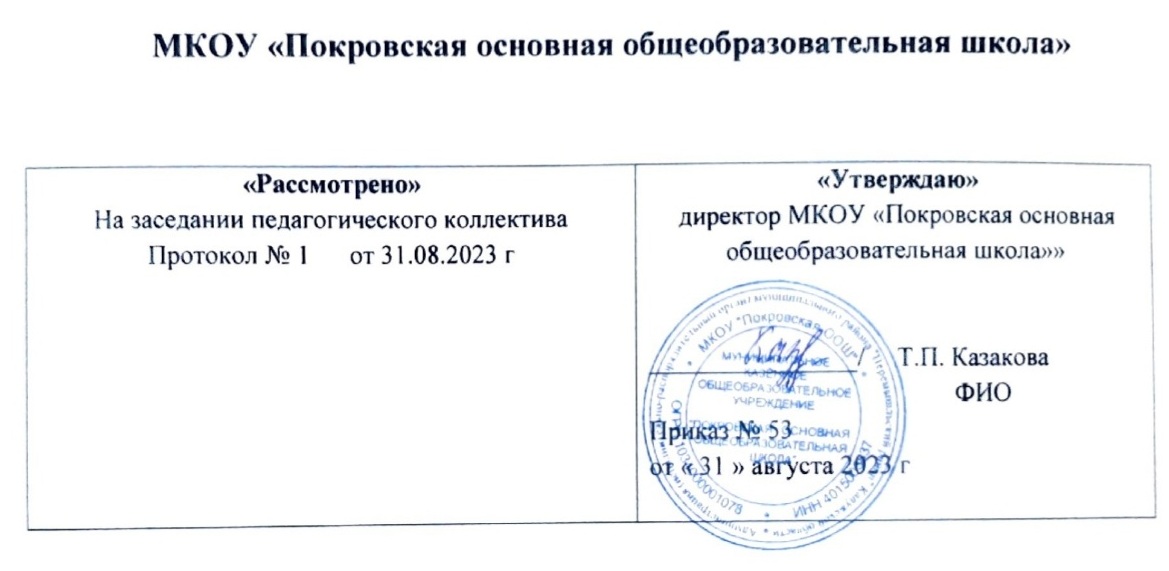 УЧЕБНЫЙ	ПЛАНОБРАЗОВАТЕЛЬНОЙ ДЕЯТЕЛЬНОСТИ                        Дошкольная группа «Улыбка» на 2023 – 2024 учебный год.Пояснительная записка1. Нормативные основания составления учебного планаУчебный план на 2023-2024 учебный год разработан в соответствии с:Федеральным законом от 29.12.2012г. № 273-ФЗ «Об образовании в Российской Федерации»;Письмом «О гигиенических требованиях к максимальной нагрузке на детей дошкольного возраста в организованных формах обучения» от 14.03.2000г.№ 65/23-16;Постановлением Главного государственного санитарного врача РФ от 28 сентября 2020г. №28 «Об утверждении санитарных правил СП 2.4.3648-20«Санитарно-эпидемиологические требования к организациям воспитания и обучения, отдыха и оздоровления детей и молодежи»»;Постановление Главного государственного санитарного врача РФ от 28.01.2021 № 2 об утверждении санитарных правил и норм СанПиН 1.2.3685-21 «Гигиенические нормативы и требования к обеспечению безопасности и (или) безвредности для человека факторов среды обитания»;Приказом Министерства просвещения России от 31.07.2020 № 373 «Обутверждении Порядка организации и осуществления образовательной деятельности по основным общеобразовательным программам – образовательным программам дошкольного образования»;Приказом Министерства просвещения РФ от 35.11.2022 г. №1028«Об утверждении федеральной образовательной программы дошкольного образования»;Образовательной   программой дошкольного образования Учебный план образовательной деятельности дошкольной группы «Улыбка» на 2023- 2024 учебный год является нормативным актом, устанавливающим перечень образовательных областей и объѐм учебного времени, отводимого на проведение образовательной деятельности.Максимально допустимый объем образовательной нагрузки охватывает пять направлений (образовательных областей). Каждая образовательная область включает в себя следующие структурные единицы:Образовательная область «Социально-коммуникативное развитие»: социализация, развитие общения, нравственное воспитание, ребѐнок в семье и обществе, самообслуживание, формирование основ безопасности, трудовое воспитание.Образовательная область «Познавательное развитие»: формирование элементарных математических представлений; ознакомление с социальным миром; ознакомление с предметным окружением, ознакомление с миром природы, развитие познавательно- исследовательской деятельности.Образовательная область «Речевое развитие»: развитие речи, художественная литература.Образовательная область «Художественно-эстетическое развитие»: приобщение к искусству; изобразительная деятельность; конструктивно- модельная деятельность; музыкальная деятельность.Образовательная область «Физическая культура»: формирование начальных представлений о здоровом образе жизни; физическая культура.Содержание психолого-педагогической работы строится с учетом интеграции образовательных областей, в соответствии с возрастными возможностями воспитанников, основывается на комплексно-тематическом планировании, предусматривает решение программных образовательных задач в совместной деятельности взрослого и детей, и самостоятельной деятельности детей не только в рамках образовательной деятельности, но и при проведении режимных моментов.Образовательный процесс в ДОУ осуществляется в трех направлениях:образовательная деятельность;совместная деятельность воспитателя и ребенка, строящаяся в партнерской форме;свободная самостоятельная деятельность детей.В работе с детьми используются различные формы работы: фронтальная, подгрупповая, индивидуальная. Они применяются в зависимости от возраста, уровня развития детей, сложности программного и дидактического материала. Таким образом, образовательная деятельность рассматривается педагогами и администрацией ДОУ как важная, но не преобладающая форма обучения.Продолжительность перерывов между образовательной деятельностью во всех возрастных группах составляет 10 минут.Максимально допустимый объем недельной образовательной нагрузки(составлен в соответствии с ОП дошкольной группы «Улыбка»	и СанПиН 1.2.3685- 21 «Гигиенические нормативы и требования к обеспечению безопасности и( или) безвредности для человека факторов среды обитания»)Примерное комплексно-тематическое планирование в первой младшей группе на 2023-2024 учебный годПримерное комплексно-тематическое планирование во второй младшей группе на 2023-2024 учебный годПримерное комплексно-тематическое планирование в средней группе на 2023-2024 учебный годПримерное комплексно-тематическое планирование в старшей группе на 2023-2024 учебный годПримерное комплексно-тематическое планирование в подготовительной группе на 2023-2024 учебный годКалендарно - тематический план воспитательной работы на 2023-2024 учебный год в. ДОО составлен учетом требований ФГОС ДО, ФОП ДО, СанПиН 1.2.3685 21, условий реализации программы ДОО.

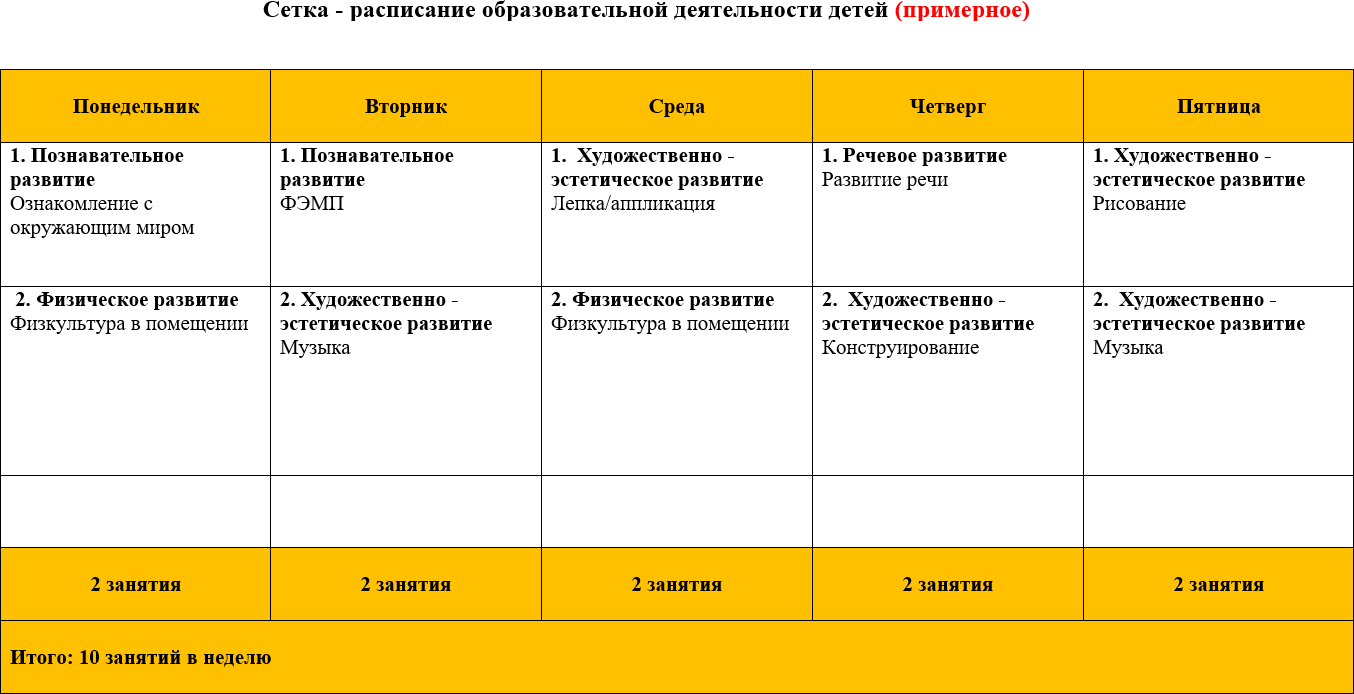 №Виды организации ООД1-я младшая группа(2-3 года)1-я младшая группа(2-3 года)2-я младшая группа(3-4 года)2-я младшая группа(3-4 года)Средняя группа (4-5 лет)Средняя группа (4-5 лет)Старшая группа (5-6 лет)Старшая группа (5-6 лет)Подготовительная группа (6 -7лет)Подготовительная группа (6 -7лет)Подготовительная группа (6 -7лет)Кол- вовремяКол- вовремяКол-вовремяКол- вовремяКол-вовремя1Физическое развитие330 мин345мин360мин375мин31ч 30м2Познавательное развитие220мин230мин240мин375мин42ч3Речевое развитие110мин115мин120мин250мин21ч4Художественно- эстетическое развитие440мин575мин51ч 20мин52ч 5м52ч 30мОбъем недельной нагрузки101ч 30 м112ч 45м113ч 20м135ч 25м147чНеделяТема неделиРазвернутое содержание работыВарианты итоговых мероприятийСЕНТЯБРЬСЕНТЯБРЬСЕНТЯБРЬСЕНТЯБРЬЦель: обеспечить благоприятную адаптацию детей в детском саду, первичное знакомство с детским садом и возрастной группой.Задачи:1-4неделя«ЗДРАВСТВУЙ, ДЕТСКИЙ САД!»познакомить детей с детским садом и возрастной группой (помещением и оборудованием группы: личный шкафчик, кроватка, игрушки, игровые центры и пр.). Познакомить с основными свойствами песка, земли (песок сухой, сырой, из сырого песка можно лепить фигурки). Вовлекать в коммуникативную деятельность в процессе распознания и называния предметов ближайшего окружения (игрушки, одежда, мебель, посуда), формировать умение определять и называть их свойства (цвет, форму, величину, наличие или отсутствие предмета). Обращать внимание детей на алгоритм мытья рук, демонстрировать данный процесс и оказывать небольшую помощь детям в его освоении. Способствовать проявлению у детей желания ставить игрушки на своё место. Способствовать проявлению желания есть аккуратно, самостоятельно, пользоваться после приема пищи салфеткой. Учить детей по показу воспитателя снимать и одевать одежду;Экскурсия по детскому саду.«Осенняя фантазия» - выставка совместных творческих работ детей и родителей.развивать эмоциональную отзывчивость на призыв к совместной деятельности воспитателя с детьми, развивать чуткость на смену эмоционального состояния взрослого и сверстников. Способствовать развитию словаря у детей путем распознания и называния предметов ближайшего окружения. Развивать слуховое восприятие, умение понимать и реагировать на обращенную к нему речь. Развивать звуковую культуру речи (речевое дыхание, темп, ритм, дикцию), грамматический строй речи;Физкультурный досуг«Наши любимые подвижные игры».воспитывать доброжелательные отношения между сверстниками (узнавание и называние детей группы по именам, умение обращаться с просьбами) и взрослым в ходе совместной деятельности, проявление интереса к взрослым и их действиям, проявления интереса к самому себе (знание своего имени, своего дома, детского сада, группы. игрушек, вещей и т.д.). Воспитывать способность получать удовольствие от чистой, аккуратной, красивой одежды, прическе на голове.ОКТЯБРЬОКТЯБРЬОКТЯБРЬОКТЯБРЬ1-2неделя«В ОГОРОД МЫ ПОЙДЕМ – УРОЖАЙ СОБЕРЕМ!»Цель: создать условия для формирования у детей первичных представлений о продуктах, которые выращивают в огородах и в лесах.Задачи:познакомить детей с растениями (овощами – лук, чеснок, картофель, огурец, помидор, морковь, свекла; фруктами – яблоко, апельсин, груша, банан, арбуз; ягодами - малина, клубника, смородина; грибами – рыжик, волнушка, масленок, груздь) встречающихся в ближайшем окружении ребенка. Сформировать у детей представления об отличительных признаках данных растений – цвет, размер, форма, запах, вкусу. Обратить внимание на трудовые действия человека, которые он выполняет при сборе урожая. Подвести детей к пониманию приносимой пользы данными продуктами здоровью человека;развивать познавательный интерес, при обследовании растений, умение выделять и называть существенные свойства объектов природы;воспитывать бережное отношение к объектам природы, интерес и уважение к труду взрослых.Выставка детского творчества «Наш огород».День здоровья (4 квартал).3-4неделя«ЛИСТОПАД, ЛИСТОПАД –ЛИСТЬЯ ЖЕЛТЫЕ ЛЕТЯТ!»Цель: создать условия для формирования у детей первичных представлений о времени года Осень.Задачи:обратить внимание детей на сезонные изменения в природе (чаще идет дождь, дует ветер, полетели желтые листья и падают на землю «листопад», солнце мало греет, все насекомые спрятались, птицы улетают, звери в лесу готовятся к зиме). Побуждать понимать причинную связь между погодой и одеждой людей. Закреплять представления об общих и отличительных признаках деревьев и кустарников ближнего окружения (тополь, береза, ель, акация, черемуха) - деревья высокие, у них есть один толстый ствол, ветки, листья; кустарники низкие, имеют много тонких стволов, ветки, листья;развивать познавательные процессы (восприятие, мышление, речь) при рассматривании, обследовании и сравнении (по форме, цвету, величине) опавших листьев, эмоциональную отзывчивость на красоту природы в осенний период;воспитывать наблюдательность, бережное отношение к природе, желание участвовать в совместной трудовой деятельности по уходу за растениями. Воспитывать чувство эстетики при оформлении букетов из осенних листьев.«Я и папа – лучшие друзья» - фотовыставка.Выставка детского творчества «Осенний листочек».Физкультурный досуг«Игры-забавы».Праздник «Осень в гости к нам пришла».НОЯБРЬНОЯБРЬНОЯБРЬНОЯБРЬ1-2неделя«ДОМАШНИЕ ЖИВОТНЫЕ И ИХ ДЕТЕНЫШИ»Цель: создать условия для формирования у детей представления о домашних животных и птицах из ближайшего окружения.Задачи:сосредоточить внимание детей на видовом разнообразии домашних животных и птиц, и их детенышей (кошки, собаки, корова, коза, свинья, лошадь, курица, гусь, утка). Формировать умение детей ориентироваться в названиях детенышей домашних животных и птиц. Познакомить с особенностями образа жизни некоторых животных и птиц: как двигаются (бегают /летают), что и каким способом едят, какие звуки издают, где живут;развивать познавательную активность, эмоциональную отзывчивость, способность к звукоподражанию;воспитывать бережное отношение к животным, поощрять стремление оказывать помощь в уходе за братьями нашими меньшими.Выставка детского творчества «Домашние животные».3неделя«ДИКИЕ ЖИВОТНЫЕ»Цель: познакомить детей с дикими животными и их детенышами.Задачи:сформировать представления о диких животных Поволжья: (заяц, белка, медведь, лиса, волк). Рассмотреть особенности внешнего вида животных (размер, окрас, шерсть), части тела и строения (голова, хвост, туловище, лапы). Способствовать умению отмечать характерные особенности внешнего вида животных. Рассказать об особенностях образа жизни животных (как двигаются, что и как едят, какие звуки издают, где живут). Уточнять названия жилищ, повадки. Активизировать словарь: берлога, дупло, нора, логово; длинный - короткий, большой – маленький, хитрая, трусливый;развивать познавательную активность, любознательность, аналитическую функцию мышления, речь, наблюдательность, эмоциональную отзывчивость и разнообразие переживаний в процессе чтения художественных произведений, рассматривания картин, просмотра мультфильмов, театрализованных игр;воспитывать интерес к живой природе, предпосылки бережного отношения к миру природы.Выставка детского творчества «Дикиеживотные».4неделя«ПТИЦЫ У КОРМУШКИ!»Цель: создать условия для образования у детей представлений о зимующих птицах Прибайкалья.Акция «Поможем птицам пережить зиму». ПроведениеЗадачи:познакомить детей с зимующими птицами (воробей, синица, голубь, сорока, снегирь). Обратить внимание на особенности внешнего вида (окрас, размер, оперение), познакомить с частями тела (голова, клюв, крылья, лапки). Представить особенности образа жизни птиц (как двигаются, что и как едят в разное время года, какие звуки издают, место обитания, как изменяется образ жизни с приходом зимы). Активизировать словарь: птицы, перья, хвост, клюв, туловище, кормушка, подкармливать, заботиться, воркуют, чирикают, каркают, стрекочут, клюют, шустрые, зимующие птицы, корм, кормушка, холодно, голодно, клюет, щебечет, посвистывает, прыгает). Объяснить о значении человека в жизни зимующих птиц;развивать наблюдательность, речь, внимание, аналитическую функцию мышления при выделении существенных признаков видового разнообразия птиц. Развивать эмоциональную отзывчивость и разнообразие переживаний в процессе наблюдений за птицами на участке детского сада, чтения художественных произведений, рассматривания картин, просмотра мультфильмов, театрализованных игр. Развивать артистические способности при звукоподражании голосам птиц;воспитывать любовь и бережное отношение к птицам, желание помогать им, подкармливать зимой.выставки кормушек, выставки плакатов «Птичья столовая».Физкультурный досуг«Моя любимая игра».«Свет маминой любви» - фотовыставка.ДЕКАБРЬДЕКАБРЬДЕКАБРЬДЕКАБРЬ1-2неделя«ЗДРАВСТВУЙ, ЗИМУШКА –ЗИМА!»Цель: создать условия для формирования у детей представлений о зимних изменениях в природе.Задачи:обратить внимание детей на изменения в погоде: стало очень холодно, выпал снег, часто на небе облачно, солнечные лучи не могут согреть, идет снег (снегопад), на улице гололед;познакомить со свойствами снега: холодный, пушистый, рассыпается, липкийзначит можно скатать шары и слепить снеговика, тает; учить распознавать эти свойства. Выявить особенности внешнего вида людей с приходом зимы (изменение в одежде);развивать умение устанавливать простейшую связь между явлениями живой и неживой природы, вести сезонные наблюдения, замечать красоту зимней природы.развивать   исследовательский    и    познавательный    интерес    в    ходеКоллективная работа«Снег-снежок».Акция «Подари игрушку детскому саду».экспериментирования с водой и льдом;воспитывать бережное отношение к природе, птицам, животным.3-4неделя«НАША ЁЛКА ПРОСТО ДИВО ИНАРЯДНА, И КРАСИВА»Расширять представления о деревьях зимой (у березы нет листьев, у елки иголки, пушистые «лапы»). Подвести детей к понятию элементарной связи между сезонными изменениями и жизнью растений. Помочь детям понять, чем отличаются друг от друга деревья, кустарники и травы. Воспитывать эстетическое восприятие природы.Сформировать элементарные представления о празднике Новый год, о характерных традициях и обычаях русского народа. Организовать все виды детской деятельности вокруг новогоднего праздника. Развивать у детей мышление, фантазию, творческое воображение. Вызвать у детей радостное чувство, связанное с предстоящим новогодним праздником.Физкультурный досуг«Зимние забавы».«Новогодняя игрушка» - выставка творческих работ детей и родителей.Праздник «Новогодняя карусель».ЯНВАРЬЯНВАРЬЯНВАРЬЯНВАРЬ1—2недели«ЗИМНИЕ ЗАБАВЫ»Расширять представления о зиме и зимних развлечениях (холодно, дети тепло одеты, катаются с горы, на коньках, санках, делают снежные постройки). Знакомить с зимними видами спорта. Организовать на зимних прогулках активную и разнообразную детскую деятельность. Закреплять знания о свойствах снега и льда. Развивать наблюдательность, умение получать радость от прогулки.Совместное с родителями и детьми мероприятие на улице «Лепим снеговика».Создание подарков для Снеговика.День здоровья (1 квартал).3—4недели«МИРПРОФЕССИЙ»Цель: создать условия для формирования представлений о труде взрослых в профессиях: врач, воспитатель, помощник воспитателя, повар, продавец, пожарный, полицейский.Задачи:познакомить детей с простейшими трудовыми действиями людей профессий: врач (работает в больнице, лечит людей - осматривает, слушает, выписывает лекарства, ставит уколы и т.п.), воспитатель ( работает в детском саду, воспитывает детей - играет с детьми, проводит занятия, учит одеваться\раздеваться\умываться, рассказывает много интересного и т.п.), помощник воспитателя (следит за чистотой в группе - моет посуду, полы, застилает кровати, помогает воспитателю, играет с детьми и т.п.), повар (работает в столовой, готовит разные блюда, знает всю посуду, работает в специальной одежде), продавец (работает в магазине, умеет считатьденьги, взвешивать конфеты, крупы, может найти любой товар у себя в магазине,Создание альбома«Профессии мамы и папы».Физкультурный досуг«Топ-хлоп малыши!».общается с покупателями и т.п.), пожарный (тушит пожары, смелый, умеет преодолевать препятствия), полицейский (следит за дорогой, регулирует движение). Знакомить детей с орудиями труда, инструментами и результатом труда взрослых данных профессий. Вовлекать детей в коммуникативную деятельность, учить различать и называть некоторые трудовые действия: моет посуду, убирает в комнате, готовит обед, стирает, продает, играет и т.д. Поощрять желание участвовать в элементарной трудовой деятельности, выполнять простейшие трудовые поручения;воспитывать интерес к познанию мира взрослых, их трудовым действиям;воспитывать бережное отношение к результату труда взрослого человека.ФЕВРАЛЬФЕВРАЛЬФЕВРАЛЬФЕВРАЛЬ1-2неделя«ТРАНСПОРТ»Цель: создать условия для формирования первичных представлений детей о транспортных средствах.Задачи:сформировать у детей первичные представления о транспортных средствах: грузовых и легковых автомобилях, общественном транспорте, который действует в городе (автобус, трамвай). Оказывать содействие в формировании умения у детей дифференцировать транспорт по назначению: грузовой (бортовой), пассажирский (велосипед, легковая машина, автобус, трамвай); в определении по внешнему виду и назывании частей машины (кузов, кабина, колеса, руль). Познакомить детей с профессиональной деятельностью водителя (водит и следит за исправностью машины, несет ответственность за пассажиров и перевозимый груз). Объяснить, что транспорт ездит по специально предназначенному месту – дороге. Познакомить с дорожным знаком – светофор, объясняем назначение цветовых сигналов, формируем умение различать основные цвета светофора, при этом поясняем, что красный и зелёный цвета соответствуют сигналам светофора для пешеходов. Красный сигнал запрещает движение, а зелёный разрешает. Познакомить с правилами поведения в пассажирском транспорте (нельзя отвлекать водителя, разговаривать можно тихо, нельзя бегать, прыгать, выходить без взрослого). Обращать внимание детей на транспорт города, вовлекать в беседы об увиденном транспорте, полученном опыте детей поездки на транспортных средствах;воспитывать познавательный интерес к транспортным средствам, уважение к профессии водитель.Выставка детского творчества «Машины нашего города».3неделя«ПАПИН ПРАЗДНИК»Цель: воспитывать доброе и уважительное отношение к папе.Задачи:сформировать	первоначальное	представление	о	защитниках	Отечества (солдатах), о празднике и его атрибутах: флаг, салют;развивать эмоциональную отзывчивость, познавательный интерес к событиям;воспитывать доброе отношение к папе, вызывать чувство гордости за своего отца.«Мой папа – мой герой!»- фотовыставка.4неделя«МАМА, ПАПА, Я - ДРУЖНАЯ СЕМЬЯ»Цель: способствовать формированию представлений детей о семье.Задачи:познакомить детей с понятием семья, объяснить, что в семье может быть разное количество человек. Продолжать обращать внимание детей на разные социальные роли и обязанности, которые выполняют члены семьи - мама готовит пищу, завязывает банты, плетет косы, наводит порядок в доме, гладит, стирает одежду и т.п.; папа- может передвинуть мебель, отремонтировать кран, забить гвозди, вынести мусор, поднять на руки маму и т.п.). Обогащать представления детей о людях, об особенностях их внешнего вида, половых различиях, о добрых поступках людей, о семье и родственных отношениях. При рассматривании картин (семейных фото) активизировать речь детей - просить называть действия, в которых проявляется забота родителей о детях, описывать внешний вид членов семьи, выделять на картинках и в жизни поступки доброго отношения детей к взрослым. Обратить внимание детей на семейные традиции - как в семье отмечают праздники, как проводят выходные, вечера. Способствовать развитию умения называть свое имя, фамилию, имена членов семьи, говорить о себе в первом лице. Учить использовать в речи ласковые слова-обращения к близким (бабуля, мамочка», папочка» и т.д.), слова благодарности. Создавать ситуации общения, где дети будут отвечать на вопросы: «Где мама?», «Как зовут папу?», «Как тебя зовут?». Обращать внимание детей на формы и способы приветствий, культуру поведения;воспитывать любовь и уважение к семье, как к людям, которые живут вместе, любят друг друга и заботятся о родных и близких, желание и способность устанавливать положительные взаимоотношения с людьми.Тематическая выставка рисунков «Моя семья».Физкультурный досуг«Игры-забавы».МАРТМАРТМАРТМАРТ1«ПОЗДРАВЛЯЕММАМОЧКУ»Цель: воспитывать чувства любви, уважения и привязанности к самому близкомуПродуктивнаядеятельность «Подарок длянеделяи родному человеку – маме.Задачи:познакомить детей с праздником 8 Марта, объяснить, что в этот день принимают поздравления мамы, бабушки, сестренки, и девочки. Продолжать обращать внимание детей на социальную роль и обязанности, которые выполняет мама - готовит пищу, завязывает банты, плетет косы, наводит порядок в доме, гладит, стирает одежду и т.п.; Помочь детям осознать, что мама - самый родной человек, который никогда не обидит и не оставит в беде. Объяснить, что маму необходимо слушаться, так как она оберегает от неприятностей, когда делает замечания. Создавать условия для речевой активности детей, освоения первых форм монологической речи, умения рассказывать об эмоционально значимых событиях, используя высказывания в 2-3 предложения. Вовлекать в совместную деятельность по восприятию художественных произведений, учить слушать и понимать содержание литературных произведений о маме. Стимулировать в речи использование таких слов как: ласковая, добрая, внимательная, любимая, красивая, домохозяйка, продавец, воспитатель и т.п.;воспитывать доброжелательное отношение к маме, желание заботиться о них, помогать им, оберегать. Воспитывать чувство гордости за своих маму и бабушку.мамы».Праздник «Для любимой мамочки».2неделя«АЗБУКА БЕЗОПАСНОСТИ»Цель: воспитать у детей третьего года жизни предпосылки безопасного поведения на улицах и дорогах города.Задачи:познакомить детей с правилами дорожного движения (автомобили ездят по проезжей части, светофор регулирует движения транспорта, дорогу можно переходить только со взрослыми), правилами поведения в автобусе (в автобусе дети могут ехать только со взрослыми, разговаривать тихо, не отвлекать водителя). Продолжать знакомить с дорожным знаком – светофором, объяснить назначение цветовых сигналов, формировать умение различать основные цвета светофора, при этом поясняем, что красный и зелёный цвета соответствуют сигналам светофора для пешеходов. Красный сигнал запрещает движение, а зелёный разрешает. Обратить внимание детей на особенности улицы и дороги, прилегающей к территории детского сада;воспитывать культуру поведения на дороге и в транспорте, внимательного и доброжелательного отношения к людям, формирование интереса к окружающему миру.Продуктивнаядеятельность «Светофор».Фольклорный праздник«Проводы зимы (Масленица)».3-4неделя«ИЗ ЧЕГО СДЕЛАНЫПРЕДМЕТЫ?»Цель: создать условия для получения детьми отчетливых представлений о предметах ближайшего окружения в доме.Задачи:обратить внимание детей на предметы мебели (стол, стул, шкаф, сервант, кресло, кровать, диван и т.п.). Подвести детей к пониманию того, что мебель изготавливается из разных материалов: дерево, ткань, поролон, стекло. Проанализировать одинаковые по назначению, но разные по внешнему виду предметы мебели, уделить внимание отличительным особенностям (цвет, форма, материал, размер). Расширять представления о предназначении мебели в жизни человека, о назначении их частей (например, у стула есть спинка, чтобы было удобней сидеть). Вовлекать детей в обследовательские действия (погладить поверхность мебели в группе, сравнить размеры, надавить на поверхность и т.п.). Учить детей различать сходные по назначению предметы, точно определять название и сам предмет (например, стул-кресло -диван-табурет). Совместно с детьми определять разумный (безопасный) способ поведения в предметном мире, основанный на осознании назначения предмета и его свойств (например,: дверцей шкафа можно прищемить палец, об угол стола можно удариться, раскачиваясь на стуле можно упасть, или сломать его ножки и т.д.). Обратить внимание детей на то, что мебель — это результат человеческого труда;воспитывать интерес к познанию мира предметов ближайшего окружения, бережное к ним отношение и умение пользоваться ими по назначению.Тематическая выставка рисунков «Мебель».Физкультурный досуг«Игры-эстафеты».АПРЕЛЬАПРЕЛЬАПРЕЛЬАПРЕЛЬ1неделя«КАП, КАП, КАП ЗВЕНИТ КАПЕЛЬ!»Цель: создать условия для формирования у детей первичных представлений о времени года Весна.Задачи:создать условия для формирования элементарных представлений о весне (сезонные изменения в природе, одежде людей, на участке детского сада);способствовать умению замечать и называть явления природы: тает снег, появились сосульки на крышах домов, бегут ручьи, солнце светит ярче и теплее.Тематическая выставка рисунков «Капель».Конкурс чтецов «Наша дружная семья».День здоровья (2 квартал).2неделя«МЫ САПОЖКИ НАДЕВАЕМ» (ОБУВЬ)Цель: расширить представления детей об обуви путем классификаций и обобщения.Задачи:Продуктивнаядеятельность «Обувь для Кати и Миши».Физкультурный досугпознакомить детей с родовым обобщающим понятием «обувь». Обратить внимание на назначение и название обуви (тапочки - для домашнего пользования; валенки - для применения в зимнее время года; кроссовки - для занятий спортом; туфли, сандалии - для применения в помещении, или на улице в летнее время года; ботинки, сапожки - для применения на улице в осеннее и весеннее время года. Уточнить названия и назначение, строение частей обуви. Расширить представления о материалах, из которых изготовлены части обуви путем обследования (зрительного, осязательного, обонятельного, слухового). Учить детей рассматривать обувь, делать выводы, устанавливать связь между материалом, фасоном обуви и ее сезонным применением. Продолжать формировать навыки самостоятельного одевания и раздевания.воспитывать ценностное, бережное отношение к продукту человеческого труда, интерес к окружающему миру.«Ловкие и смелые!».3неделя«КАКИЕ МЫ НАРЯДНЫЕ» (ОДЕЖДА)Цель: расширить представления детей об одежде путем классификаций и обобщения.Задачи:создать условия для формирования обобщающего понятия «одежда», способствовать умению группировать одежду и головные уборы по сезонному признаку. Познакомить с многообразием одежды;продолжать формировать навыки одевания и раздевания, обогащать активный словарь детей посредством ролевых игр, рассматривания иллюстраций; чтения художественной литературы.Продуктивнаядеятельность «Наряд для Кати и Миши».«Зелёные друзья на подоконнике». Организация огорода на окне в группах.4неделя«КАКИЕ МЫ НАРЯДНЫЕ» (ГОЛОВНЫЕ УБОРЫ)Цель: расширить представления детей о головных уборах классификаций и обобщения.Продуктивнаядеятельность «Головной убор для Кати и Миши».Выставка творческих работ «Светлая Пасха».МАЙМАЙМАЙМАЙ1-2неделя«НА ДВОРЕ ВЕСЕЛЫЙ МАЙ – РАДОСТНО ЕГО ВСТРЕЧАЙ!»Цель: создать условия для формирования представлений о весенних изменениях в неживой природе.Задачи:обратить внимание детей на изменение температуры воздуха на улицеТематическая выставка рисунков «Божья коровка».Физкультурный досуг«Моя любимая игра».(солнечных теплых дней больше). Подвести детей к пониманию того, что так как солнце греет теплее, это влияет на сезонные изменения (на ветках деревьев набухают почки, появляется первая травка, цветы, оживились воробьи, проснулись после зимней спячки насекомые). Рассмотреть внешний вид насекомых (жук, бабочка, комар), проанализировать части насекомых (тельце, голова, глаза, хоботок, усики, крылья, лапки), выявить совместно с детьми некоторые особенности их образа жизни. Вовлекать детей в познавательную деятельность путем сравнения и сопоставления внешнего облика насекомых, например, у бабочки яркие большие крылья, усики, хоботок, лапки, глазки, она может ползать, летать; у жука твердые крылья, он ползает, летает, жужжит и т.п.;воспитывать любознательность, доброжелательное отношение к насекомым.3-4неделя«ОДУВАНЧИКИ ЦВЕТУТ – МАЛЕНЬКИЕ СОЛНЫШКИ, ЯРКИЕГОЛОВУШКИ» (ЦВЕТЫ)Цель: создать условия для ознакомления детей с растительным миром Прибайкалья в весенний период.Задачи:познакомить детей с первыми весенними цветами, (одуванчики, ромашки, клевер) и травами (пастушья сумка, порей), уточнить их названия, внешний вид, особенность строения (стебель, листья, корень, соцветие). Учить различать цветы по внешнему признаку (цвет, размер, форма листьев и т.п.), аромату;развивать познавательную активность через обследование цветов, трав (тактильное, визуальное), речевые умения при составлении описательных рассказов, рассматривании коллекций; развивать эмоциональную отзывчивость, эстетическое восприятие к окружающему миру;воспитывать бережное отношение к растениям (не рвать, не топтать, осуществлять полив), любовь к природе родного края.Тематическая выставка рисунков «Весенние цветы».День Семьи (совместный с родителями праздник).Праздник «Здравствуй, лето».В летний период детский сад работает в каникулярном режиме с 1 июня по 31 августаВ летний период детский сад работает в каникулярном режиме с 1 июня по 31 августаВ летний период детский сад работает в каникулярном режиме с 1 июня по 31 августаВ летний период детский сад работает в каникулярном режиме с 1 июня по 31 августаНеделяТема неделиРазвернутое содержание работыВарианты итоговыхмероприятийСЕНТЯБРЬСЕНТЯБРЬСЕНТЯБРЬСЕНТЯБРЬ1неделяЯ В ДЕТСКОМ САДУ!Весёлые игрушки.Вызвать у детей радость от нахождения в детском саду. Продолжать знакомство с детским садом как ближайшим социальным окружением ребенка: профессии сотрудников детского сада (воспитатель, помощник воспитателя, музыкальный руководитель, врач, дворник), предметное окружение, правила поведения в детском саду, взаимоотношения со сверстниками. Конкретизировать представления детей об игрушках. Побуждать играть дружно.Экскурсия по детскому саду. Выставка детского творчества«Игрушки».2неделяПОДАРКИ ОСЕНИ.Фрукты.Закрепить знания детей о некоторых овощах, фруктах, грибах: названии, внешний вид, вкус, где растут, что из них готовят. Формировать обобщающее понятие – грибы, фрукты и овощи. Учить описывать овощи, фрукты, грибы по характерным признакам. Знакомить с сельскохозяйственными профессиями. Воспитывать благодарное чувство к природе.«Осенняя фантазия» - выставка совместных работ детей и родителей.3неделяВОТ ОНА КАКАЯ ОСЕНЬ ЗОЛОТАЯ!Разноцветные листья.Показать многообразие красок осени, раскрыть новое понятие листопад. Учить детей различать и называть у деревьев ствол, ветки, листья, корни; у травянистых растений – стебель, листья, цветок. Различать деревья и кустарники по окраске. Воспитывать эмоциональную отзывчивость на красоту осенней природы.Выставка тематических рисунков«Осенний листочек».Физкультурный досуг «Наши любимые подвижные игры».4неделяДЕНЬ ОСЕННИЙ НА ДВОРЕ.Тучки и дождик.Расширять представления детей об осени (сезонные изменения в природе, одежде людей, на участке детского сада). Учить детей замечать и называть сезонные изменения в природе, устанавливая взаимосвязи (холодно, листья опадают, идут дожди). Развивать умения замечать красоту осенней природы, вести наблюдения за погодой. Знакомить с правилами безопасного поведения на природе. Воспитывать любовь к природе, бережное отношение к ней.27 сентября – День дошкольного работникаФормирование первичных представлений и положительного отношения к профессии воспитателя, другим профессиям дошкольных работников,Выставка детского творчества«Тучки и дождик».детскому саду как ближайшему социуму.ОКТЯБРЬОКТЯБРЬОКТЯБРЬОКТЯБРЬ1неделяЯ И МОЯ СЕМЬЯ.Бабушки и дедушки.Развивать представления о своей семье. Формировать умение называть свои имя, фамилию, имена членов семьи, говорить о себе в первом лице. Знать, что в семье все заботятся и любят друг друга. Понимать роль взрослых и детей в семье. Вызывать у ребенка радость и гордость за то, что у него есть семья.1 октября - Международный день пожилых людейВоспитание у детей любви и уважения к бабушкам, дедушкам и ко всем пожилым людям.1 октября - Международный день музыкиПриобщение	и	формирование	положительного	отношения	к музыкальному искусству.Создание группового альбома «Я и моя семья».День здоровья (4 квартал).2неделяХЛЕБ.Колосок.Познакомить детей с тем, что хлеб – это итог большой работы многих людей. Познакомить детей со злаковыми растениями (рожь, пшеница, овес, просо), продуктами, которые из них получают. Воспитывать бережное отношение к хлебу.16 октября - День отца в РоссииФормирование у детей гендерной идентичности, воспитание любви, ласкового, чуткого отношения к папе, чувство гордости за своего отца.Тематическая выставка рисунков«Колосок».«Я и папа – лучшие друзья» - фотовыставка.Творческое поздравление папе с Днем отца.3неделяЖИВОТНЫЕ РОДНОГО КРАЯГОТОВЯТСЯ К ЗИМЕ.Кто как зимует.Расширять представления о жизни в природных условиях диких животных (об особенностях их внешнего вида, повадках, передвижения, о том, как спасаются от врагов, как готовятся к зиме). Учить образовывать названия детенышей. Развивать любознательность, приучать любить и охранять природу.Выставка детского творчества«На лесной полянке».Физкультурный досуг «Игры- забавы».4неделяОСЕНЬ В МОЁМ ГОРОДЕ.Тёплый дом.Дать элементарные представления о родном городе и о родной стране; подвести к пониманию того, что в городе много улиц, многоэтажных домов, красивых зданий, разных достопримечательностей, машин. Дать детям представление о доме как о месте, где живет дружная семья, закрепить знания о предметной обстановке в доме, о домашних обязанностях членов семьи. Воспитывать любовь к родному городу и родной стране.Праздник «Осень в гости к нам пришла».НОЯБРЬНОЯБРЬНОЯБРЬНОЯБРЬ1неделя4 НОЯБРЯ ДЕНЬ НАРОДНОГО ЕДИНСТВА.Расширять представления детей о стране, родном городе, семье, детском саде. Познакомить с флагом России. В дни праздников рассматривать красочное оформления зала детского сада, воспитывать чувство сопричастности к жизни дошкольного учреждения, страны. Воспитывать любовь к родной стране.Выставка детского творчества«Русские узоры».2неделяПТИЦЫ ОСЕНЬЮ.Воробышек осенью.Расширять представления детей о многообразии птиц (домашние птицы, дикие птицы). Научить различать их по внешнему виду, рассказать, о местах обитания, чем питаются. Углубить знания о поведении птиц в зимнее время, уточнить, какие птицы зимующие, а какие перелетные. Воспитывать осознанное правильное отношение к пернатым.Акция «Поможем птицам пережить зиму». Проведение выставки кормушек, выставки плакатов «Птичья столовая».3неделяДОМАШНИЕ ЖИВОТНЫЕ.Животные осенью.Расширять представления детей о домашних животных и их детенышах (об особенностях их внешнего вида, поведения, передвижения, о том, что едят, какую пользу приносят людям). Познакомить с трудом людей по уходу за домашними животными. Закрепить правила безопасного поведения при общении с животными, стимулировать проявление добрых чувств и отношения к животным.Фотовыставка «Мой любимец».Физкультурный досуг «Водим вместе хоровод».4неделяДЕНЬ МАТЕРИ.Мамины заботы о детях.27 ноября – День матери в России (последнее воскресенье месяца)Создать у детей атмосферу праздничного настроения. Организовать все виды детской деятельности вокруг темы семьи, любви к маме, бабушке. Осуществлять гендерное воспитание. Воспитывать бережное и чуткое отношение к мамам и бабушкам, потребность радовать близких добрыми делами.Свет маминой любви» - фотовыставкаМузыкальное развлечение «Милая мамочка».ДЕКАБРЬДЕКАБРЬДЕКАБРЬДЕКАБРЬ1неделяЧТО ПОДАРИТ НАМ ЗИМА, ЧЕМ ОНА ПОРАДУЕТ?Снежок, холодокУточнять представления о зиме (снег лежит на земле, на крышах, на деревьях и кустах; холодно; дети и взрослые тепло одеты; со снегом можно играть). Формировать первичные представления о местах, где всегда зима. Развивать умение вести наблюдения за погодой, умение получать радость от прогулки. Воспитывать эстетическое восприятие от красоты зимнего пейзажа.Выставка детского творчества«Ах, зимушка-зима!».Акция «Подари игрушку детскому саду».2неделяДЕРЕВЬЯ, КОТОРЫЕ РАДУЮТ!Елочка – зеленая иголочка.Расширять представления о деревьях зимой (у березы нет листьев, у елки иголки, пушистые «лапы»). Подвести детей к понятию элементарной связи между сезонными изменениями и жизнью растений. Помочь детям понять, чем отличаются друг от друга деревья, кустарники и травы. Воспитывать эстетическое восприятие природы.Выставка детских рисунков«Зимний лес».Физкультурный досуг «Зимние забавы».3—4неделиВСТРЕЧАЙ ПРАЗДНИК ЧУДЕС!Дед Мороз и Снегурочка.Сформировать элементарные представления о празднике, о характерных традициях и обычаях русского народа. Организовать все виды детской деятельности вокруг новогоднего праздника. Развивать у детей мышление, фантазию, творческое воображение. Вызвать у детей радостное чувство, связанное с предстоящим новогодним праздником.«Новогодняя игрушка» - выставка творческих работ детей и родителей.Праздник «Новогодняя карусель».ЯНВАРЬЯНВАРЬЯНВАРЬЯНВАРЬ1—2неделиЗИМНИЕ ЗАБАВЫ.На санках с горки.Расширят представления о зиме и зимних развлечениях (холодно, дети тепло одеты, катаются с горы, на коньках, санках, делают снежные постройки). Знакомить с зимними видами спорта. Организовать на зимних прогулках активную и разнообразную детскую деятельность. Закреплять знания о свойствах снега и льда. Развивать наблюдательность, умение получать радость от прогулки.18 января – Всемирный день рождения СнеговикаСовместное с родителями и детьми мероприятие на улице «Лепим снеговика».Творческие поделки «Подарок для Снеговика».День здоровья (1 квартал).3—4неделиДЕВЧОНКИ И МАЛЬЧИШКИ.Играй с радостью!Формировать начальные представления о здоровом образе жизни. Расширять представления детей о строении человека (части тела), формировать элементарные навыки ухода за своим лицом и телом. Формировать образ Я (помогать каждому ребенку как можно чаще убеждать в том, что он хороший, что его любят). Развивать представления о своем внешнем облике, учить детей дифференцировать себя по половому признаку. Развивать интерес к сверстникам, способствовать установлению дружеских отношений между детьми.Создание коллажа «Полезные и вредные продукты»Физкультурный досуг «Играем на здоровье!».ФЕВРАЛЬФЕВРАЛЬФЕВРАЛЬФЕВРАЛЬ1неделяКАКОЙ БЫВАЕТТРАНСПОРТ.Автобус.Расширять знания детей о видах транспорта, его назначении и профессиях людей, которые управляют им. Учить детей различать и называть транспортные средства, их составные части (кабина, кузов, колёса). Дать представление о том, для чего используется транспорт, как и где он передвигается (наземный, воздушный, водный). Подводить к пониманию понятия транспорт. Закрепить знания детей об опасностях, которые ждут их на улице, о сигналах светофора и их значении, а также о некоторых дорожных знаках. Развивать любознательность, интерес к предметному миру.Выставка детского творчества«Транспорт на улицах нашего города».2неделяВОЕННАЯ ТЕХНИКА.Продолжать знакомить детей с «военными» профессиями (солдат, танкист, летчик, моряк, пограничник); с военной техникой (танк, самолет, корабль); с Флагом России.Выставка детского творчества«Военная техника».Воспитывать любовь к Родине.3неделяНАША АРМИЯ СИЛЬНА.Кто нас защищает.Осуществлять патриотическое воспитание. Расширять представление детей о российской армии и воинах, о празднике День защитника Отечества. Формировать первичные гендерные представления (воспитывать в мальчиках стремление быть сильными, смелыми, стать защитниками Родины). Воспитывать любовь к Родине.«Мой папа – мой герой!» - фотовыставка.4неделяНАШИ ТРАДИЦИИ.Забавные птички.Продолжать знакомить детей с обычаями и традициями русского народа. Расширять представления о народной игрушке (филимоновской, дымковской, семеновской, богородской). Продолжить знакомить детей с устным народным творчеством (песенкам, потешкам, прибауткам, сказкам). Дать представление об устройстве русской избы, предметах быта и одежде. Воспитывать интерес к истории и народному творчеству, уважение к его традициям.Тематическая выставка рисунков«Русская матрешка» (разные виды росписи).Физкультурный досуг «Игры- забавы».МАРТМАРТМАРТМАРТ1неделяМАМИНПРАЗДНИК 8 МАРТА.8 Марта — Международный женский день.8 Марта — Международный женский деньПомочь детям получить представления о празднике 8 марта. Расширять знания о труде мамы дома и на работе. Организовать все виды детской деятельности вокруг темы семьи, любви к маме, бабушке. Осуществлять гендерное воспитание. Развивать эмоциональную отзывчивость детей на состояние близких людей и желание помочь – пожалеть, утешить, сказать ласковое слово. Воспитывать уважение к воспитателям, бережное и чуткое отношение к мамам и бабушкам.Продуктивная деятельность«Подарок для мамы».Праздник «Для любимой мамочки».2неделяВСТРЕЧА ВЕСНЫРадуются солнышку птицы и насекомые.Расширять представления детей о перелетных птицах и особенностях жизни птиц весной (собираются стаями, кричат, вьют гнезда на деревьях, заводят птенцов). Обогащать представления детей их образе жизни и внешнем виде. Развивать наблюдательность, способность устанавливать простейшую связь между изменением природных условий и прилетом, гнездованием птиц. Приучать детей любить и охранять природу.Фольклорный праздник «Проводы зимы (Масленица)».Выставка рисунков «Наши пернатые друзья».3неделяВ МИРЕ ДОБРОЙ СКАЗКИ.Весенняя сказка.Расширять представления о весне, приспособленности растений и животных к изменениям в природе. Формировать знания о характерных признаках весны (капель, ручьи, люди сменили одежду), прилете птиц, первоцветах. Расширять представления о простейших связях в природе (потеплело – прорастает трава, появляются побеги и листья у деревьев ит.д.). Формировать представления о работах людей в природе. РазвиватьВыставка детского творчества«Первый подснежник».Физкультурный досуг«Музыкально-подвижные игры».умения замечать красоту весенней природы, вести наблюдения за погодой.Воспитывать эстетические чувства.4неделяВОЛШЕБСТВО, КОТОРОЕПОМОГАЕТ!Весенние ручейки.Расширять знания детей о рыбах (название, место обитания, особенности внешнего вида, повадки, способы питания). Обогащать представления о водоемах как среде обитания рыб. Познакомить со свойствами воды. Сформировать представления о том, где и в каком виде существует вода в нашей жизни. Воспитывать интерес к живому миру.27 марта - Всемирный день театраПриобщение и формирование положительного отношения к театральному искусству.Выставка детского творчества«Рыбки».Драматизация любимой сказки.АПРЕЛЬАПРЕЛЬАПРЕЛЬАПРЕЛЬ1неделяНЕДЕЛЯ ДЕТСКОЙ КНИГИ.Дети любят книжки.Познакомить и увлечь детей книгой. Развивать интерес к книге, к её оформлению, иллюстрациям. Формировать умение рассматривать книжные иллюстрации, соотносить их с текстом произведения. Познакомить со свойствами бумаги. Подвести детей к пониманию того, что к книгам надо относиться очень бережно – тогда они будут жить дольше.Развлечение «День смеха».Конкурс чтецов «Наша дружная семья».День здоровья (2 квартал).2неделяДЕНЬКОСМОНАВТИКИ.Звёзды и ракеты.Познакомить детей с праздником День космонавтики. Сформировать у детей элементарные представления о космосе, о первом космонавте. Углубить и расширить знания детей о солнце (солнце – самая крупная звезда, источник жизни на земле). Формировать элементарное представление о звездах, планетах, называть их. Развивать интерес и любознательность. Воспитывать наблюдательность и терпение.12 апреля – День космонавтикиСоздание коллажа «Звезды и ракеты».Физкультурный досуг «Водим вместе хоровод».3неделяДОБРЫЕ ДЕЛА.Помощь другу.Формировать у детей элементарные представления о доброте, взаимопомощи, дружбе. Способствовать установлению добрых отношений между детьми, учить проявлять сочувствие и внимание к сверстникам (делиться игрушкой, уступать, радоваться, отзываться на просьбу другого ребенка, помогать ему). Воспитывать положительное отношение к труду, стремление быть полезным близким, окружающим.«Зелёные друзья на подоконнике». Организация огорода на окне в группах.Акция «День доброты».4неделяМИР ПРЕДМЕТОВ ВОКРУГ НАС.Игрушки. Что из чего сделано?Продолжать расширять кругозор детей через знакомство с предметным миром. Учить различать и называть посуду, познакомить с её назначением, закреплять знания о предметах мебели, одежды и т.д. Учить исследоватьпредметы, включенные в круг действий детей, сравнивать по основнымСоздание альбома «Мои игрушки».Выставка творческих работсвойствам (цвету, форме, размеру), устанавливая тождество и различие. Воспитывать у детей аккуратность, бережное отношение к предметам.«Светлая Пасха».МАЙМАЙМАЙМАЙ1неделяПРАЗДНИК МАЯ.Любимые занятия мамы и папы.Формировать представления детей о празднике 1 мая. Познакомить с флагом России. Знакомить детей с профессиями родителей. Расширять знания детей о труде взрослых, обращая внимание на трудовые действия и их результат. Учить беречь то, что сделано людьми. Формировать трудовые умения и навыки. Воспитывать уважение к людям труда.Оформление групповогофотоальбома «Профессии мам и пап».Физкультурный досуг «Моя любимая игра».2неделяПРАЗДНИК МАЯ.9 мая — День Победы.Формировать представления детей о празднике, посвященном Дню победы. Расширять знания о Великой Отечественной войне и защите Родины. Продолжать знакомить детей с «военными» профессиями, военной техникой. Осуществлять патриотическое воспитание. Воспитывать любовь к Родине, уважение к ветеранам войны.Продуктивная деятельность«Салют».3неделяФруктовые деревья весной.Расширять представления о характерных признаках весны, учить находить эти признаки самостоятельно. Познакомить детей с яркими особенностями весеннего состояния плодового дерева (цветения). Учить детей различать и называть у деревьев ствол, ветки, листья, корни; у травянистых растений – стебель, листья, цветок. Различать деревья и кустарники по окраске. Воспитывать эмоциональный отклик на красоту растения.Изготовление коллажа «Весенний лес».День Семьи (совместный с родителями праздник).4неделяСКОРО ЛЕТО!Летние цветыРасширять представления детей о лете (жарко, идут дожди, появляется много цветов, птицы выводят птенцов). Учить детей замечать и называть сезонные изменения в природе, устанавливая взаимосвязи. Познакомить детей с названиями полевых цветов: ромашка, мак, василек, одуванчик и др. Развивать умения замечать красоту летней природы, вести наблюдения за погодой. Воспитывать бережное отношение к природе.Конкурс рисунков на асфальте«Здравствуй, лето».Праздник «Здравствуй, лето».В летний период детский сад работает в каникулярном режиме с 1 июня по 31 августаВ летний период детский сад работает в каникулярном режиме с 1 июня по 31 августаВ летний период детский сад работает в каникулярном режиме с 1 июня по 31 августаВ летний период детский сад работает в каникулярном режиме с 1 июня по 31 августаНеделяТема неделиРазвернутое содержание работыВарианты итоговыхмероприятийСЕНТЯБРЬСЕНТЯБРЬСЕНТЯБРЬСЕНТЯБРЬ1неделяЯ В ДЕТСКОМ САДУ!Прогулки.Продолжать знакомить с детским садом как ближайшим социальным окружением ребенка (помещения, режим, правила поведения), расширить представления о профессиях сотрудников детского сада (воспитатель, помощник воспитателя, музыкальный руководитель, врач, дворник, повар). Познакомить с игрушками и игровыми пособиями в группе, мотивировать на участие в совместных игровых действиях. Формировать дружеские, доброжелательные отношения между детьми.Праздник «День знаний».Дети праздник не готовят, но активно участвуют в конкурсах, викторинах; демонстрируют свои способности.Экскурсия по детскому саду.2неделяПОДАРКИ ОСЕНИ.Грибы в лесу.Расширять представления детей об овощах, фруктах, грибах: внешний вид, вкус, где растут, что из них готовят. Формировать понятие – грибы, фрукты и овощи. Закрепить умение описывать овощи, фрукты, грибы по характерным признакам. Уточнить и расширить представления о том, что запасы на зиму делают не только люди, но и звери. Знакомить с сельскохозяйственными профессиями. Развивать эмоциональную отзывчивость и интерес к объектам природы.«Осенняя фантазия» - выставка совместных творческих работ детей и родителей.3неделяВОТ ОНА КАКАЯ ОСЕНЬ ЗОЛОТАЯ!Осенние деревья.Подвести детей к понятию элементарной связи между сезонными изменениями и жизнью растений, закрепить понятие листопад. Помочь детям понять, чем отличаются друг от друга деревья, кустарники и травы. Научить наслаждаться прекрасными мгновениями общения с природой.Изготовление плаката «Такие разные осенние листья!».Физкультурный досуг «Наши любимые подвижные игры».4неделяДЕНЬ ОСЕННИЙНА ДВОРЕ. Птицы улетают.Расширять представления детей об осени. Расширять представления детей об осенних изменениях в живой и неживой природе. Развивать умение устанавливать простейшие связи между явлениями живой и неживой природы (похолодало, осадки, ветер, исчезли бабочки, отцвели цветы, листопад, птицы улетают на юг и т.д.), вести сезонные наблюдения. Дать представление о необходимости одеваться по погоде, чтобы не заболеть. Формировать элементарные экологические представления.27 сентября – День дошкольного работникаФормирование первичных представлений и положительного отношения к профессии воспитателя, другим профессиям дошкольных работников,Выставка детского творчества«Деревья осенью».детскому саду как ближайшему социуму.ОКТЯБРЬОКТЯБРЬОКТЯБРЬОКТЯБРЬ1неделяЯ И МОЯ СЕМЬЯ.Мама и папа. Дом, в котором я живу.Расширять представления детей о своей семье. Формировать первоначальные представления о родственных отношениях в семье (сын, дочь, мама, папа и т.д.). Закреплять знание детьми своих имени, фамилии и возраста; имен родителей; домашнего адреса и телефона. Дать представление о нравственном поведении в отношениях между взрослыми и детьми в семье. Воспитывать эмоциональную отзывчивость на состояние близких людей, формировать уважительное заботливое отношение к пожилым людям.1 октября - Международный день пожилых людейВоспитание у детей любви и уважения к бабушкам, дедушкам и ко всем пожилым людям.1 октября - Международный день музыкиПриобщение	и	формирование	положительного	отношения	к музыкальному искусству.Создание группового альбома «Я и моя семья».День здоровья (4 квартал).2неделяХЛЕБ.Хлеб – всему голова.Расширить знания детей о хлебе, как выращивают, каким бывает хлеб и другие изделия. Закрепить знания детей о злаковых растениях, их особенностях. Развивать стремление узнать больше об основном продукте питания человека. Воспитывать чувство признательности к людям, производящим хлеб.16 октября - День отца в РоссииФормирование у детей гендерной идентичности, воспитание любви, ласкового, чуткого отношения к папе, чувство гордости за своего отца.Тематическая вставка рисунков«Хлеб – всему голова».«Я и папа – лучшие друзья» - фотовыставка.Творческое поздравление папе с Днем отца.3неделяЖИВОТНЫЕ РОДНОГО КРАЯГОТОВЯТСЯ К ЗИМЕ.Кто как зимует.Расширять и систематизировать представления детей о диких животных, знания о том, как звери готовятся к зиме. Обогащать представления детей о местах их обитания, особенностях внешнего вида, повадках, приспособленности к сезонным изменениям в природе. Дать представление о животных, занесенных в Красную книгу. Воспитывать бережное отношение к окружающей природе.Выставка детского творчества«Животные нашего края».Физкультурный досуг «Игры- эстафеты».4неделяОСЕНЬ В МОЁМ ГОРОДЕ.Реки.Расширять представления детей о родном городе. Познакомить с названиями улиц, на которых живут дети, рассказывать о самых красивыхместах	родного	города,	его	достопримечательностях.	ФормироватьПраздник «Осень в гости к нам пришла».начальные представления о родном крае, его истории и культуре. Углубить знания детей о реке Волге. Воспитывать любовь к своей Родине.НОЯБРЬНОЯБРЬНОЯБРЬНОЯБРЬ1неделя4 НОЯБРЯ ДЕНЬ НАРОДНОГО ЕДИНСТВА.Расширять представления детей о родном крае, его истории и культуре. Формировать понятие «родина», включающее в себя представления о родном городе (селе), семье, детском саде. Дать детям элементарные представления о России, о символике страны (флаг, герб). Расширять представления о профессиях. Развивать желание больше узнать о своей Родине.Выставка детского творчества«Флаг России».2неделяПТИЦЫ ОСЕНЬЮ.Кто остается зимовать.Расширять представления детей о многообразии птиц (домашние птицы, дикие птицы). Развивать представление об их характерных жизненных проявлениях (среде обитания, особенностях внешнего вида, повадках и питании). Углубить знания о зимующих птицах, уметь находить их и узнавать. Воспитывать желание заботиться о птицах, создавать для них благоприятные условия.Акция «Поможем птицам пережить зиму». Проведение выставки кормушек, выставки плакатов «Птичья столовая».3неделяДОМАШНИЕ ЖИВОТНЫЕ.Животные в деревне осенью.Расширять и углублять представления детей о домашних животных и их детенышах. Обогащать представления детей о внешнем виде, поведении, питании домашних животных. Продолжать знакомить с ролью взрослого по уходу за домашними животными. Закрепить правила безопасного поведения при общении с животными. Воспитывать заботливое отношение к домашним животным.Составление макета «Кто живёт у нас в сарае?».Физкультурный досуг «Моя любимая игра».4неделяДЕНЬ МАТЕРИ.Мамины заботы о доме.27 ноября – День матери в России (последнее воскресенье месяца)Расширять представление детей о международном празднике День матери. Организовать все виды детской деятельности вокруг темы семьи, любви к маме, бабушке. Осуществлять гендерное воспитание. Воспитывать женственность у девочек и мужественность у мальчиков. Воспитывать бережное и чуткое отношение к мамам и бабушкам.«Свет маминой любви» - фотовыставкаМузыкальное развлечение«Милая мамочка».ДЕКАБРЬДЕКАБРЬДЕКАБРЬДЕКАБРЬ1неделяЧТО ПОДАРИТ НАМ ЗИМА, ЧЕМ ОНА ПОРАДУЕТ?Каток и конькиРасширять представления о зиме и ее признаках, особенностях деятельности людей в городе, на селе. Развивать умение устанавливать простейшие связи между явлениями живой и неживой природы (наступила зима - стало холодно - выпал снег, замерзла река – изменились растения – исчезли насекомые - птицы улетели). Развивать умение вести сезонныенаблюдения,     замечать     красоту     зимней     природы.     Знакомить     сКоллективная работа «Природа зимой».Акция «Подари игрушку детскому саду».произведениями поэтов, писателей и музыкантов. Мотивировать детей на участие в веселых зимних играх.3 декабря - Международный день инвалидовФормирование представлений об инвалидах как о людях, которым необходимо особое внимание окружающих, о способах и формах оказания помощи инвалидам.2неделяДЕРЕВЬЯ, КОТОРЫЕ РАДУЮТ!Ёлки и сосенки.Расширять представления о жизни растений зимой (лиственные сбросили листву, хвойные – стоят зеленые, трава «спит под снежным одеялом). Развивать умение самостоятельно выделять причинно- следственные связи. Формировать представления об охране природы. Воспитывать интерес к наблюдению в природе, бережное отношение к растениям.Выставка детского творчества«Деревья зимой».Физкультурный досуг «Зимние забавы».3—4неделиВСТРЕЧАЙПРАЗДНИК ЧУДЕС!Подарки для всехРасширять представления детей о традициях празднования Нового года. Закладывать основы праздничной культуры. Привлекать к активному разнообразному участию в подготовке к празднику и его проведении. Воспитывать чувство удовлетворения от участия в коллективной предпраздничной деятельности. Вызвать эмоционально положительное отношение к предстоящему празднику, желание активно участвовать в его подготовке.«Новогодняя игрушка» - выставка творческих работ детей и родителей.Праздник «Новогодняя карусель».ЯНВАРЬЯНВАРЬЯНВАРЬЯНВАРЬ1—2неделиЗИМНИЕ ЗАБАВЫ.Лепим снеговика.Расширять и углублять знания детей о зиме и зимних развлечениях, вызвать положительные эмоции. Закрепить понятие, что зимние развлечения характерны только для зимы. Знакомить с зимними видами спорта. Формировать исследовательский и познавательный интерес в ходе экспериментирования с водой, льдом, снегом. Развивать у детей наблюдательность, творческую активность, воображение, фантазию.18 января – Всемирный день рождения СнеговикаСовместное	с	родителями	и детьми	мероприятие	на	улице«Лепим снеговика».Создание подарков для Снеговика.Праздник «День рождения Снеговика».День здоровья (1 квартал).3—4неделиДЕВЧОНКИ И МАЛЬЧИШКИ.Играй с радостью!Расширять представления о здоровье и здоровом образе жизни. Развивать представления детей о строении человека (части тела), формировать культурно-гигиенические навыки. Формировать положительную самооценку, образ Я (помогать каждому ребенку какможно чаще убеждать в том, что он хороший, что его любят). РазвиватьСоздание альбома «Моё здоровье».Физкультурный досуг «Если хочешь быть здоров – закаляйся».гендерные представления. Способствовать формированию начал женственности у девочек и мужественности у мальчиков. Воспитывать культуру дружеских отношений в детском коллективе.ФЕВРАЛЬФЕВРАЛЬФЕВРАЛЬФЕВРАЛЬ1неделяКАКОЙ БЫВАЕТТРАНСПОРТ.Автобус и троллейбус.Расширять представления детей о многообразии транспорта, его назначении и роли в жизни людей. Учить называть его части, группировать транспорт по назначению (пассажирский, грузовой) и месту передвижения (наземный, воздушный, водный). Знакомить с тем, что разными видами транспорта управляют люди разных профессий (шофер, водитель, летчик, моряк). Понимать значение понятия транспорт. Закреплять знания о дорожных знаках и их назначении. Развивать внимание, мышление, речь.Игра-развлечение «Дорожная азбука».Выставка детского творчества«На дорогах нашего города».2неделяВОЕННАЯ ТЕХНИКА.Продолжать знакомить детей с разными родами войск (пехота, морские, воздушные, танковые войска); с «военными» профессиями (солдат, танкист, летчик, моряк, пограничник); с военной техникой (танк, самолет, военный крейсер); с Флагом России. Воспитывать детей в духе патриотизма, любви к Родине.Организация мини-музея транспорта «Военная техника».3неделяНАША АРМИЯ СИЛЬНА.Сформировать у детей представления о празднике День защитника Отечества, расширять представления детей о Российской армии. Рассказать о трудной, но почетной обязанности защищать Родину, охранять ее спокойствие и безопасность, о том, как в годы войн храбро сражались и защищали нашу страну от врагов прадеды, деды, отцы. Осуществлять гендерное воспитание, формировать в мальчиках стремление быть сильными, смелыми, стать защитниками Родины; воспитывать в девочках уважение к мальчикам как будущим защитникам Родины. Приобщать к русской истории через знакомство с былинами о богатырях.«Мой папа – мой герой!» - фотовыставка.Познавательный досуг, посвященный дню Защитника Отечества.4неделяНАШИ ТРАДИЦИИ.Народная культура и традиции.Расширять знания детей об обычаях и традициях русского народа. Продолжать знакомить с устным народным творчеством и народным декоративно-прикладным искусством (дымковская, филимоновская, городецкая росписи и др.). Использовать фольклор при организации всех видов деятельности. Рассказать о русской избе и других строениях, их внутреннем убранстве, предметах быта и одежде. Воспитывать интерес и любовь к народному творчеству, к народным играм.Тематическая выставка рисунков«Русская матрешка» (разные виды росписи).Физкультурный досуг «Игры- забавы».МАРТМАРТМАРТМАРТ1неделяМАМИНПРАЗДНИК 8 МАРТА.8 Марта — Международный женский день.8 Марта — Международный женский деньРасширять представление о празднике 8 марта. Закреплять знания о труде мамы дома и на работе. Организовать все виды детской деятельности вокруг темы семьи, любви к маме, бабушке. Осуществлять гендерное воспитание, формировать у мальчиков представления о том, что мужчины должны внимательно и уважительно относиться к женщинам. Воспитывать уважение к воспитателям, бережное и чуткое отношение к мамам и бабушкам, потребность радовать близких добрыми делами.Продуктивная деятельность«Подарок для мамы».Праздник «Для любимой мамочки».2неделяВСТРЕЧА ВЕСНЫПтицы – наши друзья.Расширять представления детей о перелетных птицах и особенностях жизни птиц весной (гнездование, высиживание птенцов). Обогащать представления детей о местах их обитания, повадках и особенностях внешнего вида. Развивать умение устанавливать простейшую связь между изменением природных условий и прилетом, гнездованием птиц. Развивать любознательность.Фольклорный праздник «Проводы зимы (Масленица)».Выставка поделок из птичьих перьев «Волшебное перышко».3неделяВ МИРЕ ДОБРОЙ СКАЗКИ.Первоцветы.Расширять представления детей о весне. Развивать умение устанавливать простейшие связи между явлениями живой и неживой природы растений (потеплело – появляются насекомые, трава, цветы, распускаются листья на деревьях, кустарниках, прилетают птицы), вести сезонные наблюдения. Расширять представления о правилах безопасного поведения на природе (желание охранять первоцветы и т.д.). Формировать представления о работах, проводимых весной в саду и в огороде. Воспитывать интерес к наблюдению в природе, бережное отношение к растениям.Выставка бумажных цветов«Первоцветы».Физкультурный досуг «Игры- эстафеты».4неделяВОЛШЕБСТВО, КОТОРОЕПОМОГАЕТ!Реки.Расширять представления детей о рыбах, как о живых существах, живущих в воде (название, место обитания, особенности внешнего вида, повадки, способы питания). Развивать умение классифицировать рыб на морских, речных, аквариумных. Развивать знания детей о воде, ее свойствах, ее роли для окружающего мира. Обратить внимание на значение воды в жизни человека. Воспитывать бережное отношение к воде, как к важному природному ресурсу.27 марта - Всемирный день театраПриобщение и формирование положительного отношения к театральному искусству.Коллаж «Рыбки». Драматизация любимой сказки.АПРЕЛЬАПРЕЛЬАПРЕЛЬАПРЕЛЬ1неделяНЕДЕЛЯ ДЕТСКОЙ КНИГИ.О чём расскажет книжка.Продолжать знакомить детей с книгой и ее отдельными элементами (обложка, иллюстрации, текст). Рассказать, какие бывают книги, кто трудиться над их созданием. Продолжать знакомить детей со свойствами материалов, из которых изготовляются книги. Развивать у детей интерес к чтению. Воспитывать бережное отношение к книге.Развлечение «День смеха».Конкурс чтецов «Наша дружная семья».День здоровья (2 квартал).2неделяДЕНЬКОСМОНАВТИКИ.12 апреля — День космонавтики.Расширять представления о празднике День космонавтики, первом космонавте гражданине России Юрии Гагарине. Закреплять представление о космосе и космических полетах. Продолжать знакомство детей со строением солнечной системы, Земля – планета, на которой есть жизнь. Развивать любознательность, познавательную мотивацию, творческую активность. Воспитывать интерес к космическому пространству.12 апреля – День космонавтикиВыставка макетов космических кораблей: «Моя первая ракета» (совместное изготовление с родителями).Физкультурный досуг «Ловкие и смелые!».3неделяДОБРЫЕ ДЕЛА.Доброе отношение к животным.Формировать представления о доброте, честности, справедливости, дружбе. Развивать чувство сострадания и уважения по отношению к людям, животным и окружающей среде, а также признавать взаимозависимость всех живых существ. Воспитывать желание принимать участие в посильном труде, умение преодолевать трудности.«Зелёные друзья на подоконнике». Организация огорода на окне в группах.Акция «День доброты».4неделяМИР ПРЕДМЕТОВ ВОКРУГ НАС.Мебель. Что из чего сделано?Расширять представления детей о предметном мире ближайшего окружения (одежда, обувь, посуда, мебель, игрушки и т.д.). Углублять представления о существенных характеристиках предметов, о свойствах и качествах различных материалов. Систематизировать знания о видах мебели, посуды, их назначении. Воспитать в детях чувство уважения к людям труда, бережное отношение ко всему, что сделано руками человека.Оформление альбома «Мой дом». Выставка творческих работ«Светлая Пасха».МАЙМАЙМАЙМАЙ1неделяПРАЗДНИК МАЯ.Любимые занятия мамы и папы.Расширять представления детей о празднике 1Мая. Познакомить с символом нашей страны – государственным флагом. Продолжать знакомить детей с профессиями родителей. Закреплять представление о труде взрослых, показать результаты труда и его общественную значимость. Дать знания о том, что для облегчения труда людей используется разнообразная техника. Воспитывать уважение к труду близких взрослых.Оформление групповогофотоальбома «Профессии мамы и папы».Физкультурный досуг «Моя любимая игра».2неделяПРАЗДНИК МАЯ.9 мая — ДеньРасширять представления детей о празднике, посвященном Дню победы. Расширять знания о героях Великой Отечественной войны, о победе нашейстраны в войне. Знакомить с памятниками героям Великой ОтечественнойПродуктивная деятельность«Открытка к празднику».Победы.войны. Закреплять представление о военных специальностях и военной технике. Воспитывать чувство благодарности за победу в Великой Отечественной войне.3неделяФруктовые деревья весной.Расширять представления о весне, приспособленности растений к изменениям в природе. Познакомить детей с особенностями весеннего состояния плодовых деревьев (внешний вид в весенний период – листья, цветы). Помочь детям понять, чем отличаются друг от друга деревья, кустарники и травы. Формировать представления о растениях луга, об охране природы. Расширять представления о правилах безопасного поведения на природе. Воспитывать интерес к наблюдению в природе, бережное отношение ко всему живому.Выставка бумажных цветов«Цветущий сад».День Семьи (совместный с родителями праздник).4неделяСКОРО ЛЕТО!Полевые цветы.Расширение представлений детей о лете, о сезонных изменениях (сезонные изменения в природе, одежда людей, на участке детского сада). Развивать умение устанавливать простейшие связи между явлениями живой и неживой природы (солнце греет сильнее, становится жарко, дует теплый ветер, идут дожди, гремят грозы), вести сезонные наблюдения. Уточнить представления о цветах, их частях; научить различать полевые и садовые цветы. Воспитывать бережное отношение ко всему живому.Конкурс рисунков на асфальте«Здравствуй, лето».Праздник «Здравствуй, лето».В летний период детский сад работает в каникулярном режиме с 1 июня по 31 августаВ летний период детский сад работает в каникулярном режиме с 1 июня по 31 августаВ летний период детский сад работает в каникулярном режиме с 1 июня по 31 августаВ летний период детский сад работает в каникулярном режиме с 1 июня по 31 августаНеделяТема неделиРазвернутое содержание работыВарианты итоговыхмероприятийСЕНТЯБРЬСЕНТЯБРЬСЕНТЯБРЬСЕНТЯБРЬ1неделяЯ В ДЕТСКОМ САДУ!Интересные занятия.Развивать у детей познавательную мотивацию, интерес к школе, книгам. Формировать дружеские, доброжелательные отношения между детьми. Продолжать знакомить с детским садом как ближайшим социальным окружением ребенка (обратить внимание на произошедшие изменения покрашен забор, появились новые столы), расширить представления о профессиях сотрудников детского сада (воспитатель, помощник воспитателя, музыкальный руководитель, врач, дворник, повар и др.).Праздник «День знаний».Экскурсия по территории детского сада.2неделяПОДАРКИ ОСЕНИ.Овощи на грядке.Сформировать обобщенные представления об овощах, фруктах, грибах, научиться группировать растения по месту их произрастания. Совершенствовать умение описывать овощи, фрукты, грибы по характерным признакам. Уточнить и расширить представления о том, что запасы на зиму делают не только люди, но и звери. Расширять представления о правилах безопасного поведения на природе. Продолжать знакомить с сельскохозяйственными профессиями. Развивать интерес к растительному миру.«Осенняя фантазия» - выставка совместных творческих работ детей и родителей.3неделяВОТ ОНА КАКАЯ ОСЕНЬ ЗОЛОТАЯ!Ягоды рябины и калины.Систематизировать и расширять знания детей об изменениях в жизни растений осенью, закрепить знания детей об осенних признаках. Развивать умение сравнивать дерево и кустарник по стволу, корню, веткам, листьям, делать выводы и простые заключения. Воспитывать познавательный интерес к окружающей природе.Коллективная работа «Такие разные осенние листья!».Физкультурный досуг «Игры народов России».4неделяДЕНЬ ОСЕННИЙ НА ДВОРЕ.Осенняя одежда.Расширять и углублять знания детей об осенних изменениях в живой и неживой природе. Формировать обобщенные представления об осени как времени года, приспособленности растений и животных к изменениям в природе, явлениями природы. Развивать правильное поведение в природе, навыки обследовательских действий. Дать первичные представления об экосистемах, природных зонах, для чего человек изучает природу. Воспитывать эстетическое видение природы, стремление беречь ее.27 сентября – День дошкольного работникаКоллективная работа «Осень в лесу».Оформление стенгазеты- поздравления «Подарок воспитателю».Формирование первичных представлений и положительного отношения к профессии воспитателя, другим профессиям дошкольных работников, детскому саду как ближайшему социуму.ОКТЯБРЬОКТЯБРЬОКТЯБРЬОКТЯБРЬ1неделяЯ И МОЯ СЕМЬЯ.Родственники.Расширять знания детей о самих себе, о своей семье, о роли каждого члена семьи, о том, где работают родители, как важен для общества их труд. Закреплять знание домашнего адреса и телефона, имен и отчеств своих родителей. Формировать уважение, доверие, взаимопонимание и желание взаимопомощи. Воспитывать гордость за свою семью, желание порадовать родных своими умениями.1 октября - Международный день пожилых людейВоспитание у детей любви и уважения к бабушкам, дедушкам и ко всем пожилым людям.1 октября - Международный день музыкиПриобщение	и	формирование	положительного	отношения	к музыкальному искусству.4 октября - День защиты животныхЗнакомство	детей	с	международной	природоохранной	акцией«Всемирный день защиты животных», с Красной книгой и животными, которые в нее внесены.Создание группового альбома «Я и моя семья».Выставки детских рисунков«Животные Красной книги Пензенской области».День здоровья (4 квартал).2неделяХЛЕБ.Откуда хлеб пришел?Обобщить и углубить знания детей о хлебе, о деятельности людей в природе. Развивать умение сравнивать, выделять характерные признаки злаковых растений (рожь, пшеница, овес, просо), упражнять в работе с карточками – схемами. Уточнить представления о свойствах муки, теста. Познакомить со старинными русскими обычаями, связанными с хлебом. Воспитывать уважение к хлебу и людям, его производящим.15 октября - День отца в России (третье воскресенье месяца)Формирование у детей гендерной идентичности, воспитание любви, ласкового, чуткого отношения к папе, чувство гордости за своего отца.Создание коллажа «От колоска до хлеба».«Я и папа – лучшие друзья!» - фотовыставка.Творческое поздравление папе с Днем отца.3неделяЖИВОТНЫЕ РОДНОГО КРАЯРасширять и систематизировать представления детей о диких животных и их детенышах. Учить классифицировать животных на хищников и травоядных, формировать представления об образе и условиях их жизни.Коллективная работа «Животные нашего края».Физкультурный досуг «Игры-ГОТОВЯТСЯ К ЗИМЕ.Кто как зимует.Развивать познавательный интерес, умение устанавливать причинно- следственные связи между приспособлением животных, особенностями среды и места обитания. Дать представление о животных, занесенных в Красную книгу. Воспитывать правильное поведение по отношению к объектам живой природы.эстафеты».4неделяОСЕНЬ В МОЁМ ГОРОДЕ.Парки.Расширять представления детей о родном городе, его истории, промышленности, достопримечательностях. Познакомить с историей возникновения улиц в городе, закрепить знания о названиях улиц, их расположение. Продолжать знакомить с именами тех людей, кто основал и прославил город. Развивать познавательный интерес к городу – труженику, городу – красавцу. Воспитывать чувство гордости за свой город.Праздник «Осень в гости к нам пришла».НОЯБРЬНОЯБРЬНОЯБРЬНОЯБРЬ1неделя4 НОЯБРЯ ДЕНЬ НАРОДНОГО ЕДИНСТВА.4 ноября – День народного единстваРасширять представления детей о родной стране, о государственных праздниках. Формировать представления о том, что наша огромная многонациональная страна называется Российская Федерация (Россия); Москва – главный город, столица нашей родины. Знакомить с историей России, гербом и флагом, мелодией гимна. Рассказать о людях, прославивших Россию. Вызвать интерес к истории своей страны. Воспитывать чувство гордости за свою страну, любви к ней.Праздник «День народного единства».Создание альбома «Моя Родина – Россия» (с фотографиями, рисунками детей).2неделяПТИЦЫ ОСЕНЬЮ.Зимующие птицы.Расширять представления детей о многообразии птиц и их общих признаках (домашние птицы, дикие птицы). Обогащать представления о местах их обитания, особенностях строения, образе жизни, питании, размножении. Расширять и систематизировать знания о зимующих птицах, уметь находить их и узнавать (возможность удовлетворения потребности в пище). Воспитывать бережное и внимательное отношение к птицам.Акция «Поможем птицам пережить зиму». Проведение выставки кормушек, выставки плакатов «Птичья столовая».3неделяДОМАШНИЕ ЖИВОТНЫЕ.Животные в деревне осенью.Расширять и систематизировать представления детей о домашних животных, особенностях их внешнего вида, повадках и условиях содержания. Уточнить знания детей о зависимости домашних животных от человека, человека от домашних животных. Воспитать чувства сопереживания ко всему живому, учить бережно относится к животным, умение делать элементарные выводы и умозаключения.Составление макета «Кто живёт у нас в сарае?».Физкультурный досуг «Моя любимая игра».4неделяДЕНЬ МАТЕРИ.Вместе27 ноября – День матери в России (последнее воскресенье месяца)Расширять представление о празднике День матери. Организовать все«Свет маминой любви» - фотовыставкаотдыхаем.виды детской деятельности вокруг темы семьи, любви к маме, бабушке. Осуществлять гендерное воспитание, формировать у мальчиков представления о том, что мужчины должны внимательно и уважительно относиться к женщинам. Воспитывать потребность радовать близких добрыми делами.30 ноября - День государственного герба Российской ФедерацииРасширять представления детей о государственной символике России.Музыкальное развлечение«Милая мамочка».Физкультурный праздник «Мы - вместе!».ДЕКАБРЬДЕКАБРЬДЕКАБРЬДЕКАБРЬ1неделяЧТО ПОДАРИТ НАМ ЗИМА, ЧЕМ ОНА ПОРАДУЕТ?Катание на санках и лыжах.Расширять и закрепить накопленные детьми представления о зиме, особенностях деятельности людей в городе, на селе. Учить детей делать простые выводы – с чем связано похолодание, называть характерные признаки зимы. Продолжать знакомить с природой Арктики и Антарктики. Дать представления об особенностях зимы в разных широтах и в разных полушариях Земли. Воспитывать интерес к зимним явлениям природы.3 декабря - Международный день инвалидовФормирование представлений об инвалидах как о людях, которым необходимо особое внимание окружающих, о способах и формах оказания помощи инвалидам.Коллективный коллаж«Животные Арктики и Антарктики».Акция «Подари игрушку детскому саду».2неделяДЕРЕВЬЯ, КОТОРЫЕ РАДУЮТ!Какие бывают ёлочки.Расширять представления об изменениях в жизни растений зимой (лиственные деревья сбрасывают листву осенью, хвойные остаются зелеными). Учить устанавливать связи между продолжительностью дня, температурой воздуха и состоянием растений. Воспитывать эстетическое видение природы.Выставка поделок «Зима в лесу».Физкультурный досуг «Зимние забавы».3—4неделиВСТРЕЧАЙПРАЗДНИК ЧУДЕС!Новый год —загадывай желания!Расширять представления детей празднования о традициях празднования Нового года в разных странах. Вызвать эмоционально положительное отношение к предстоящему празднику, желание активно участвовать в его подготовке. Вызвать стремление поздравить близких людей с праздником, преподнести подарки, сделанные своими руками. Воспитывать чувство удовлетворения от участия в коллективной предпраздничной деятельности.«Новогодняя игрушка» - выставка творческих работ детей и родителей.Праздник «Новогодняя карусель».ЯНВАРЬЯНВАРЬЯНВАРЬЯНВАРЬ1—2неделиЗИМНИЕ ЗАБАВЬЕЛепим снежную бабу.Расширять и систематизировать знания детей о зиме, зимних праздниках, забавах.	Организовать	активную	детскую	деятельность	на	зимнихпрогулках. Закреплять знания о безопасном поведении зимой. ПродолжатьВыставка детского творчества«Зимние игры у нас во дворе».знакомить с зимними видами спорта, с историей Олимпийского движения. Учить проводить опыты со снегом и льдом. Воспитывать любознательность.18 января – Всемирный день рождения СнеговикаСоздание подарков для Снеговика.Праздник «День рождения Снеговика».День здоровья (1 квартал).3—4неделиДЕВЧОНКИ И МАЛЬЧИШКИ.Играй с радостью!Расширять представления о здоровье и здоровом образе жизни.Закреплять знания детей о частях тела человека, формировать представления о правилах и предметах гигиены. Способствовать формированию основ здорового образа жизни, потребности заниматься физической культурой и спортом. Развивать гендерные представления. Воспитывать уважение со стороны мальчиков к девочкам, и благодарное отношение к проявлению заботы со стороны мальчиков.Создание альбома «Любимые игры мальчиков и девочек».Физкультурный досуг«Состязания самых-самых!».ФЕВРАЛЬФЕВРАЛЬФЕВРАЛЬФЕВРАЛЬ1неделяКАКОЙ БЫВАЕТТРАНСПОРТ.Электропоезд, или электричка.Расширять представления детей о многообразии транспорта, его назначении и роли в жизни человека. Развивать умение узнавать, называть и классифицировать транспорт (в зависимости от среды передвижения и назначения). Расширять знания о профессиях людей, работающих на разных видах транспорта. Продолжать знакомить с дорожной грамотой. Вызывать интерес к технике, её истории.Развлечение «Пешеходы и транспорт».Организация мини-музея транспорта.2неделяВОЕННАЯ ТЕХНИКА.Продолжать знакомить с разными родами войск (пехота, морские, воздушные, танковые войска), боевой техникой; с Флагом России. Воспитывать у детей уважение к защитникам Отечества.Организация мини-музея транспорта «Военная техника».3неделяНАША АРМИЯ СИЛЬНА.23 февраля — День защитникаОтечества.23 февраля – День защитника ОтечестваРасширять представления детей о Российской армии. Рассказывать о трудной, но почетной обязанности защищать Родину, охранять ее спокойствие и безопасность, о том, как в годы войн храбро сражались и защищали нашу страну от врагов прадеды, деды, отцы. Расширять гендерные представления, формировать в мальчиках стремление быть сильными, смелыми, стать защитниками Родины; воспитывать в девочках уважение к мальчикам как будущим защитникам Родины. Приобщать к русской истории через знакомство с былинами о богатырях. Воспитывать в«Мой папа – мой герой!» - фотовыставка.Музыкально-физкультурныйдосуг, посвященный дню Защитника Отечества.духе патриотизма, любви к Родине.4неделяНАШИ ТРАДИЦИИ.Традиции и обычаи нашего народа.Продолжать знакомить детей с народными традициями и обычаями, с народным декоративно – прикладным искусством (Городец, Полхов – Майдан, Гжель). Продолжать формировать интерес к устному народному творчеству. Формировать представления об устройстве русской избы, предметах быта и одежде. Развивать интерес к народному искусству родного края. Воспитывать гордость за талант русских мастеров.Изготовление оберегов.Физкультурный досуг «Игры народов России».МАРТМАРТМАРТМАРТ1неделяМАМИНПРАЗДНИК 8 МАРТА.8 Марта — Международный женский день.8 Марта — Международный женский деньРасширять представление о празднике 8 марта. Закреплять знания о труде мамы дома и на работе. Организовать все виды детской деятельности вокруг темы семьи, любви к маме, бабушке. Расширять гендерные представления, формировать у детей понятия о положительных чертах характера и поступках мальчиков и девочек (мальчики – защитники слабых, девочки- охранительницы и утешительницы). Привлекать детей к изготовлению подарков маме, бабушке. Воспитывать уважение к воспитателям, бережное и чуткое отношение к мамам и бабушкам.Продуктивная деятельность«Подарок для мамы».Праздник «Для любимой мамочки».2неделяВСТРЕЧА ВЕСНЫПерелетные птицы.Расширять знания о перелетных птицах, особенностях строения, питании, образе жизни весной (гнездование, высиживание птенцов). Учить устанавливать причинно-следственные связи между изменением природных условий и прилетом, гнездованием птиц. Развивать эмоциональную отзывчивость.Фольклорный праздник «Проводы зимы (Масленица)».Выставка поделок из птичьих перьев «Волшебное перышко».3неделяВ МИРЕ ДОБРОЙ СКАЗКИ.Вот и весна пришла в город.Расширять и обогащать представления детей о весенних изменениях в природе (тает снег, разливаются реки, прилетают птицы, трава и цветы быстрее появляются на солнечной стороне, чем в тени). Формировать знания о характерных признаках весны, о прилете птиц, о первоцветах, о связи между явлениями живой и неживой природы и сезонными видами труда. Развивать умения замечать красоту весенней природы, вести наблюдения за погодой.Коллективная работа «Пришла весна!»Физкультурный досуг «Игры- эстафеты».4неделяВОЛШЕБСТВО, КОТОРОЕПОМОГАЕТ!Моря и океаны.Расширять и систематизировать знания детей о классе рыб (название, строение, способы питания, размножение). Учить называть признаки сходства и различия, классифицировать рыб по их характерным признакам (среде обитания). Развивать умение находить причинно-следственные связи(устанавливать   взаимосвязь   между   местом   обитание   и   питанием).Коллаж «Морское дно». Драматизация любимой сказки.Обогатить знания о водном пространстве Земли, учить называть и показывать океаны, моря, реки на карте и глобусе. Воспитывать экологическое мировоззрение.27 марта - Всемирный день театраПриобщение и формирование положительного отношения к театральному искусству.АПРЕЛЬАПРЕЛЬАПРЕЛЬАПРЕЛЬ1неделяНЕДЕЛЯ ДЕТСКОЙ КНИГИ.Чудесные картинки в книжках.Продолжать знакомить детей с историей возникновения книги и процессом изготовления. Познакомить с художниками – иллюстраторами (Е.И. Чарушин, Ю.А. Васнецов, В.Г. Сутеев и др.), учить различать и называть их иллюстрации. Сформировать понимание роли книги и ее ценности в жизни человека. Воспитывать интерес к книге.Развлечение «День смеха».Конкурс чтецов «Наша дружная семья».День здоровья (2 квартал).2неделяДЕНЬКОСМОНАВТИКИ.12 апреля — День космонавтики.Расширять представления детей о празднике День космонавтики, о роли людей в изучении и освоении космоса, о выдающих ученых, конструкторах, космонавтах. Формировать элементарное представление о строении Солнечной системы, познакомить с картой звездного неба, расположением планет. Воспитывать гордость за страну – первооткрывателя космического пространства.12 апреля – День космонавтикиВыставка поделок «Моя первая ракета».Физкультурный досуг «День космонавтики».3неделяДОБРЫЕ ДЕЛА.Как помочь маме по дому.Формировать у детей представления о нравственных нормах отношений с окружающими: доброжелательности, честности, справедливости, отзывчивости, дружбе. Учить детей считаться с мнениями и интересами других, защищать слабых, помогать товарищам, справедливо разрешать конфликтные ситуации. Воспитывать дружеские взаимоотношения между детьми, заботливое отношение к малышам, стремление порадовать старших хорошими поступками.«Зелёные друзья на подоконнике». Организация огорода на окне в группах.Акция «День доброты».4неделяМИР ПРЕДМЕТОВ ВОКРУГ НАС.Посуда. Что из чего и для чего?Расширять представления детей о предметах рукотворного мира. Закреплять умение устанавливать причинно - следственные связи между свойствами и качествами материала, и способом использования.Формировать умение группировать предметы по назначению (одежда, посуда, мебель, игрушки, предметы для труда); называть предметы обобщенным словом. Воспитывать бережное отношение к предметам рукотворного мира.Оформление альбома «Что из чего сделано».Выставка творческих работ«Светлая Пасха».МАЙМАЙМАЙМАЙ1неделяПРАЗДНИК МАЯ.Любимые занятия мамы и папы.Углублять и уточнять представление о Празднике весны и труда и его атрибутах: флагах, шарах, цветах. Расширять представления о труде людей разных профессий, показать результаты труда, их общественную значимость. Дать представление о связи людей различных профессий (фермеры и работники пищевой промышленности и т. д.). Формировать представление о ценности труда родителей и близких родственников. Воспитывать трудолюбие, желание помогать взрослым.Оформление фотогазеты«Профессии в моей семье».Физкультурный досуг «Моя любимая игра».2неделяПРАЗДНИК МАЯ.9 мая — День Победы.Расширять представления детей о празднике, посвященном Дню победы. Закрепить представления о том, как защищали русские люди свою Родину в годы войны, как хранят память о них. Рассказать детям о воинских наградах дедушек, бабушек. Показать преемственность поколений защитников Родины: от древних богатырей до героев Великой Отечественной войны. Воспитывать уважение и чувство благодарности ко всем, кто защищает Родину.«Открытка ко Дню Победы» - выставка детских поделок.Праздник, посвященный 79-й годовщине Победы в Великой Отечественной войне.3неделяСирень и черёмуха в мае.Расширять представления о жизни растений весной. Продолжать учить устанавливать связи между состоянием растений и условиями окружающей природы. Закреплять знания о строении растений (корень, ствол, ветви, листья). Познакомить детей с различными видами лекарственных растений. Развивать навыки экологически грамотного поведения в природных условиях. Воспитывать бережное отношение ко всему живому.Выставка детского творчества«Цветущая весна».День Семьи (совместный с родителями праздник).4неделяСКОРО ЛЕТО!Садовые и полевые цветы.Формировать у детей обобщенные представления о лете как времени года; признаках лета. Расширять и обобщать представления о влиянии тепла, солнечного света на жизнь людей, животных и растений (природа«расцветает, созревает много ягод, фруктов, овощей; много корма для зверей, птиц и их детенышей). Углублять представления о цветах, их внешнем виде, местах произрастания; учить распознавать садовые от полевых цветов. Развивать умения замечать красоту летней природы, вести сезонные наблюдения. Воспитывать любознательность, бережное и заботливое отношение к окружающему миру.Оригами «Насекомые». Конкурс рисунков на асфальте«Здравствуй, лето».В летний период детский сад работает в каникулярном режиме с 1 июня по 31 августаВ летний период детский сад работает в каникулярном режиме с 1 июня по 31 августаВ летний период детский сад работает в каникулярном режиме с 1 июня по 31 августаВ летний период детский сад работает в каникулярном режиме с 1 июня по 31 августаНеделяТема неделиПримерное содержание работыВарианты итоговых мероприятийСЕНТЯБРЬСЕНТЯБРЬСЕНТЯБРЬСЕНТЯБРЬ1неделяЯ В ДЕТСКОМ САДУ!Играем, растём, готовимся к школе.Развивать у детей познавательную мотивацию, интерес к школе, книгам. Закреплять знания детей о школе (зачем нужно учиться, кто и чему учит в школе, о школьных принадлежностях и т.д.). Формировать положительные представления о профессии учителя. Воспитывать желание учиться.1 сентября - День знанийФормирование первичных представлений и положительного отношения к процессу обучения в школе (предметам, урокам, оценкам, школьным принадлежностям, распорядку дня школьника, новой роли ученика и др.), труду учителя.Праздник «День знаний».Экскурсия по детскому саду (пищеблок, медицинский кабинет, кабинет заведующего).2неделяПОДАРКИ ОСЕНИ.Урожай.Расширять и углублять знания детей об овощах, фруктах, грибах (где растут, способы уборки, как употребляют в пищу, чем полезны). Учить замечать сходство и различия в плодах и семенах, называть растения, у которых мы используем в пищу плоды, семена. Развивать умение устанавливать причинно – следственные связи. Продолжать знакомить с сельскохозяйственными профессиями. Воспитывать осознанно правильное отношение к растениям, стремление овладеть новыми знаниями.«Осенняя фантазия» - выставка совместных творческих работ детей и родителей.3неделяВОТ ОНА КАКАЯ ОСЕНЬ ЗОЛОТАЯ!Деревья осеньюРасширять знания детей об осенних явлениях природы и жизни деревьев осенью, закреплять знания о строении растений (корни, ствол, крона, ветки, листья). Развивать умение устанавливать причинно – следственные связи, зависимости состояния растений от условий среды. Воспитывать любовь к разным временным сезонам и состоянию погоды.Коллективная работа «Такие разные осенние листья!».Физкультурный досуг «Игры народов России».4неделяДЕНЬ ОСЕННИЙ НА ДВОРЕ.Улицы в городе.Расширять знания детей об осени (дни становятся короче, холоднее, чаще идут дожди). Продолжать знакомить с правилами безопасного поведения на природе. Закреплять знания о временах года, последовательности месяцев в году. Расширять представления об отображении осени в произведениях искусства (поэтического, изобразительного, музыкального). Воспитывать бережное отношение к природе.27 сентября – День дошкольного работникаКоллективная работа «Осень в лесу».Оформление стенгазеты- поздравления «Подарок воспитателю».Формирование первичных представлений и положительного отношения к профессии воспитателя, другим профессиям дошкольных работников, детскому саду как ближайшему социуму.ОКТЯБРЬОКТЯБРЬОКТЯБРЬОКТЯБРЬ1неделяЯ И МОЯ СЕМЬЯ.Родственники.Углублять у детей представление о семье, о нравственном отношении к семейным традициям, расширять знания о ближнем окружении, учить разбираться в родственных связях. Закреплять знание домашнего адреса и телефона, имен и отчеств своих родителей. Воспитывать у детей любовь к своей семье и своим родственникам, уважение к ним.1 октября - Международный день пожилых людейВоспитание у детей любви и уважения к бабушкам, дедушкам и ко всем пожилым людям.1 октября - Международный день музыкиПриобщение	и	формирование	положительного	отношения	к музыкальному искусству.4 октября - День защиты животныхЗнакомство	детей	с	международной	природоохранной	акцией«Всемирный день защиты животных», с Красной книгой и животными, которые в нее внесены.Создание группового альбома «Я и моя семья».Выставки детских рисунков«Животные Красной книги Пензенской области».День здоровья (4 квартал).2неделяХЛЕБ.Хлеб – наше богатствоРасширить и уточнять знания детей о хлебе, о том, как выращивают, что происходит на хлебозаводе, вспомнить названия разных видов хлеба. Закрепить названия профессий людей, производящих хлеб. Познакомить со старинными русскими обычаями, связанными с хлебом. Воспитывать у детей бережное отношение и уважение к хлебу и людям, вырастившим его.15 октября - День отца в России (третье воскресенье месяца)Формирование у детей гендерной идентичности, воспитание любви, ласкового, чуткого отношения к папе, чувство гордости за своего отца.Создание коллажа «От колоска до хлеба».«Я и папа – лучшие друзья!» - фотовыставка.Творческое поздравление папе с Днем отца.3неделяЖИВОТНЫЕ РОДНОГО КРАЯГОТОВЯТСЯ К ЗИМЕ.Расширять и систематизировать знания детей о диких животных осенью, рассказать об их образе жизни с наступлением зимы. Учить устанавливать связи между приспособлением животных, особенностями среды и места обитания; развивать умение отражать выделенные особенности в суждениисравнительного характера. Дополнить представление детей о значенииКоллективная работа «Животные нашего края».Физкультурный досуг «Игры- эстафеты».Кто как зимует.Красной	книги,	помочь	запомнить	несколько	животных	из	нее. Воспитывать экологическое мировоззрение.4неделяОСЕНЬ В МОЁМ ГОРОДЕ.Площади и скверы.Расширять знания детей о родном городе (заводах и фабриках, исторических и памятных местах, местах отдыха людей и т.д.). Сформировать представления о героях, в честь которых названы улицы района, об их подвигах. Развивать познавательный интерес к изучению истории родного города. Продолжать знакомить с достопримечательностями региона, в котором живут дети. Воспитывать любовь к «малой Родине».Праздник «Осень в гости к нам пришла».НОЯБРЬНОЯБРЬНОЯБРЬНОЯБРЬ1неделя4 НОЯБРЯ ДЕНЬ НАРОДНОГО ЕДИНСТВА.4 ноября – День народного единстваРасширять представления детей о родной стране, о государственных праздниках. Дать элементарные сведения об истории России. Поддерживать интерес детей к событиям, происходящим в стране, воспитывать чувство гордости за ее достижения. Закреплять знание о флаге, гербе и гимне России. Расширять представления о Москве – столице России. Рассказать детям о том, что Земля – наш общий дом, на Земле много разных стран. Воспитывать уважение к людям разных национальностей и их обычаям.Праздник «День народного единства».Создание альбома «Моя Родина – Россия» (с фотографиями, рисунками детей).2неделяПТИЦЫ ОСЕНЬЮ.Оседлые, зимующие птицы.Расширять и уточнять знания о птицах (внешний вид, способ передвижения, питания). Обогащать знания об оседлых, зимующих птицах, учить отличать их по существенному признаку от других птиц (возможность удовлетворения потребности в пище). Развивать логическое мышление. Воспитывать бережное и внимательное отношение к птицам, желание помочь им в зимнее время.Акция «Поможем птицам пережить зиму». Проведение выставки кормушек, выставки плакатов «Птичья столовая».3неделяДОМАШНИЕ ЖИВОТНЫЕ.Животные в деревне осенью.Расширять знания детей о жизни домашних животных в разные сезоны, уточнить место обитания, пользу, приносимую людям. Развивать умение устанавливать существенные признаки для обобщения, наполняя их конкретным содержанием. Воспитывать любовь к животным.Фотовыставка (выставка рисунков) «Мой домашний питомец».Физкультурный досуг «Моя любимая игра».4неделяДЕНЬ МАТЕРИ.Помогаю мамочке во всём.27 ноября – День матери в России (последнее воскресенье месяца)Расширять представление о празднике День матери. Организовать все виды детской деятельности вокруг темы семьи, любви к маме, бабушке. Осуществлять    гендерное    воспитание,    формировать    у    мальчиковпредставления о том, что мужчины должны внимательно и уважительно«Свет маминой любви» - фотовыставкаМузыкальное развлечение«Милая мамочка».относиться к женщинам. Воспитывать потребность радовать близких добрыми делами.30 ноября - День государственного герба Российской ФедерацииРасширять представления детей о государственной символике России.ДЕКАБРЬДЕКАБРЬДЕКАБРЬДЕКАБРЬ1неделяЧТО ПОДАРИТ НАМ ЗИМА, ЧЕМ ОНА ПОРАДУЕТ?Красота зимней природы.Расширять и закрепить накопленные детьми представления о зиме, особенностях деятельности людей в городе, на селе. Учить детей делать простые выводы – с чем связано похолодание, называть характерные признаки зимы. Продолжать знакомить с природой Арктики и Антарктики. Дать представления об особенностях зимы в разных широтах и в разных полушариях Земли. Воспитывать интерес к зимним явлениям природы.3 декабря - Международный день инвалидовФормирование представлений об инвалидах как о людях, которым необходимо особое внимание окружающих, о способах и формах оказания помощи инвалидам.5 декабря – День добровольца (волонтера) в РоссииЗнакомство детей с деятельностью волонтеров- добровольцев.Коллективный коллаж«Животные Арктики и Антарктики».Акция «Подари игрушку детскому саду».2неделяДЕРЕВЬЯ, КОТОРЫЕ РАДУЮТ!Хвойные деревья.Расширять   и    систематизировать    знания    детей    о    «хвойных»,«лиственных» деревьях, приспособлении деревьев к зимним условиям. Рассказать, что растениям хорошо, когда их накрыли снегом, стимулировать интерес и любознательность в познании окружающей среды; способствовать развитию наблюдательности, воспитывать у детей бережное отношение к природе.12 декабря – День конституции Российской ФедерацииЗакрепить понятие Родина, «Малая Родина», Конституция, символы нашей страны: «флаг», «гимн», «герб». Способствовать развитию чувства гордости за свою страну. Воспитывать уважение и любовь к своей Родине, русскому народу.Выставка поделок «Деревья зимой».Создание альбома «Символы нашей страны».Физкультурный досуг «Зимние забавы».3—4неделиУКРАШАЙ ЛЕСНУЮ ГОСТЬЮ!Игрушки иРасширять представления детей празднования о традициях празднования Нового года в разных странах. Привлечь к активному разнообразному участию в подготовке к празднику и его проведении. Закладывать основыпраздничной культуры. Вызвать стремление поздравить близких людей с«Новогодняя игрушка» - выставка творческих работ детей и родителей.Праздник «Новогодняя карусель».украшения для ёлочки.праздником, преподнести подарки, сделанные своими руками. Воспитывать чувство удовлетворения от участия в коллективной праздничной деятельности.ЯНВАРЬЯНВАРЬЯНВАРЬЯНВАРЬ1—2неделиЗИМНИЕ ЗАБАВЫ.Катаемся на коньках, на лыжах.Расширять представления детей о зимних природных явлениях, забавах, праздниках. Развивать желание заниматься спортом. Закреплять знания о безопасном поведении зимой. Формировать первичный исследовательский и познавательный интерес через экспериментирование с водой и льдом. Воспитывать осознанное отношение к своему здоровью.18 января – Всемирный день рождения СнеговикаВыставка детского творчества«Зимние игры у нас во дворе».Создание подарков для Снеговика.Праздник «День рождения Снеговика».День здоровья (1 квартал).3—4неделиДЕВЧОНКИ И МАЛЬЧИШКИ.Играй с радостью!Расширять и систематизировать знания детей об основных частях тела, лица человека. Развивать интерес к своему организму, желание узнавать о нем больше. Способствовать формированию основ здорового образа жизни, потребности заниматься физической культурой и спортом. Развивать гендерные представления. Воспитывать уважение со стороны мальчиков к девочкам, и благодарное отношение к проявлению заботы со стороны мальчиков.27 января – День полного освобождения Ленинграда от фашистской блокадыДать детям общие представления о важнейшем событии Великой Отечественной войны – блокаде Ленинграда, познакомить с фактами о жизни детей блокадного города.Создание альбома «Любимые игры мальчиков и девочек».Физкультурный досуг«Состязания самых-самых!».ФЕВРАЛЬФЕВРАЛЬФЕВРАЛЬФЕВРАЛЬ1неделяКАКОЙ БЫВАЕТТРАНСПОРТ.На реках и моряхРасширять представления детей о разных видах транспорта, его назначении и роли в жизни человека. Познакомить с историей возникновения транспорта. Углублять знания о профессиях, связанными с работой на транспорте. Закрепить знания о правилах безопасного движения в качестве пешехода и пассажира. Развивать познавательную активность, мышление, коммуникативные навыки.Развлечение «Знатоки правил дорожного движения».Выставка детского творчества«Транспорт нашего города».2неделяВОЕННАЯ ТЕХНИКА.Самолёты иПродолжать знакомить с разными родами войск (пехота, морские, воздушные, танковые войска), боевой техникой; с Флагом России. Воспитывать у детей уважение к защитникам Отечества.Выставка поделок «Военная слава России».вертолёты.3неделяНАША АРМИЯ СИЛЬНА.23 февраля — День защитникаОтечества.23 февраля – День защитника ОтечестваПродолжать расширять представления детей о Российской армии. Развивать интерес детей к истории родного Отечества, к истории формирования и становления Российской армии от Древней Руси до современности. Расширять гендерные представления, формировать в мальчиках стремление быть сильными, смелыми, стать защитниками Родины; воспитывать в девочках уважение к мальчикам как будущим защитникам Родины. Воспитывать в духе патриотизма, любви к Родине.21 февраля – Международный день родного языка«Мой папа – мой герой!» - фотовыставка.Музыкально-физкультурныйдосуг, посвященный дню Защитника Отечества.4неделяНАШИ ТРАДИЦИИ.Русские народные традиции и обычаи.Расширять представления об народных традициях и обычаях. Познакомить детей с женским и мужским русским народным костюмом, особенностями их изготовления и применения. Развивать желание больше узнать о предметах народного быта. Расширять представления о разнообразии народно-прикладного искусства (гжельская, хохломская, жостовская, мезенская росписи). Прививать любовь и бережное отношение к произведениям народного искусства. Воспитывать интерес к искусству родного края.Изготовление оберегов.Физкультурный досуг «Игры народов России».МАРТМАРТМАРТМАРТ1неделяМАМИНПРАЗДНИК 8 МАРТА.8 Марта — Международный женский день.8 Марта — Международный женский деньРасширять представление о празднике 8 марта. Организовать все виды детской деятельности вокруг темы семьи, любви к маме, бабушке. Расширять гендерные представления, воспитывать у мальчиков представления о том, что мужчины должны внимательно относиться к женщинам. Привлекать детей к изготовлению подарков маме, бабушке, воспитателям. Воспитывать бережное и чуткое отношение к самым близким людям, потребность радовать родных добрыми делами.Продуктивная деятельность«Подарок для мамы».Праздник «Для любимой мамочки».2неделяВСТРЕЧА ВЕСНЫ.Возращение перелетных птиц.Расширять знания о перелетных птицах, особенностях строения, образе жизни, питании. Учить устанавливать причинно-следственные связи между образом жизни и месте обитания. Развивать наблюдательность, умение отражать выделенные особенности в суждениях, сравнительного характера.Фольклорный праздник «Проводы зимы (Масленица)».Подготовка к встрече птиц«Скворечник».3неделяВСТРЕЧА ВЕСНЫ.Весеннее пробуждениеРасширять знания о характерных признаках весны, связи между явлениями живой и неживой природы и сезонными видами труда.Формировать	у	детей	обобщенные	представления	о	весне,Коллективная работа «Пришла весна!»природыприспособленности растений и животных к изменениям в природе. Воспитывать интерес к окружающей природе, бережное отношение к ней.Физкультурный досуг «Игры- эстафеты».4неделяВОЛШЕБСТВО, КОТОРОЕПОМОГАЕТ!Вода.Бережём воду.Расширять и систематизировать знания детей о классе рыб (название, место обитания, питание, размножение), углубить представление о водоеме как среде обитания рыб. Развивать умение находить причинно- следственные связи (устанавливать взаимосвязь между местом обитание и питанием). Обогатить знания о водном пространстве Земли, учить называть и показывать океаны, моря, реки на карте и глобусе. Воспитывать экологическое мировоззрение.27 марта - Всемирный день театраПриобщение и формирование положительного отношения к театральному искусству.Поделки оригами «Рыбки». Драматизация любимой сказки.АПРЕЛЬАПРЕЛЬАПРЕЛЬАПРЕЛЬ1неделяНЕДЕЛЯ ДЕТСКОЙ КНИГИ.Такие разные детские книги.Продолжать знакомить детей с историей возникновения книги и процессом изготовления, рассказать о ее создателе, первопечатниках. Познакомить с художниками – иллюстраторами (Е.И. Чарушин, Ю.А. Васнецов, В.Г. Сутеев и др.), совершенствовать знания детей о средствах выразительности, применяемых в иллюстрации. Сформировать понимание роли книги и ее ценности в жизни человека. Воспитывать любовь к книге.Развлечение «День смеха».Конкурс чтецов «Наша дружная семья».День здоровья (2 квартал).2неделяДЕНЬКОСМОНАВТИКИ.12 апреля — День космонавтики.Расширять представления детей о празднике День космонавтики, рассказать о Ю.А. Гагарине и других героях космоса. Продолжать знакомить детей со строением Солнечной системы, входящих в нее планет и небесных тел. Учить различать и называть планеты. Воспитывать гордость за страну – первооткрывателя космического пространства.12 апреля – День космонавтикиВыставка поделок «Моя первая ракета».Физкультурный досуг «День космонавтики».3неделяДОБРЫЕ ДЕЛА.Забота о младшихФормировать у детей представления о добрых и злых поступках и их последствиях, развивать умения высказывать свою точку зрения. Учить детей считаться с мнениями и интересами других, защищать слабых, помогать товарищам, справедливо разрешать конфликтные ситуации. Воспитывать доброту, отзывчивость, дружелюбие, желание сделать что-то для других людей, принести им пользу.«Зелёные друзья на подоконнике». Организация огорода на окне в группах.Акция «День доброты».4неделяМИР ПРЕДМЕТОВ ВОКРУГ НАС.Бытовая техника.Расширять представления детей о предметах рукотворного мира. Закреплять умение устанавливать причинно - следственные связи междуОформление альбома «Что из чего сделано».свойствами и качествами материала, и способом использования.Познакомить с историей создания некоторых предметов бытовой техники, с процессом их преобразования человеком. Учить правилам безопасного поведения с электроприборами в быту. Воспитывать уважительное отношение к людям труда, бережное отношение к предметам рукотворного мира.Выставка творческих работ«Светлая Пасха».МАЙМАЙМАЙМАЙ1неделяПРАЗДНИК МАЯ.Любимые занятия мамы и папы.Расширять знания о Празднике весны и труда и его атрибутах: флагах, шарах, цветах. Закрепить с детьми названия профессий, их значение для людей; развивать память, внимательность, любознательность и кругозор. Формировать желание дарить подарок близким людям, сделанный своими руками. Воспитание положительного отношения к труду, желание трудиться.Оформление фотогазеты«Профессии в моей семье».Физкультурный досуг «Моя любимая игра».2неделяПРАЗДНИК МАЯ.9 мая — День Победы.Расширять знания о героях Великой Отечественной войны, о победе нашей страны в войне. Познакомить с памятниками героям Великой Отечественной войны. Рассказать детям о воинских наградах дедушек, бабушек. Показать преемственность поколений защитников Родины: от древних богатырей до героев Великой Отечественной войны. Воспитывать детей в духе патриотизма, любви к Родине.«Открытка ко Дню Победы» - выставка детских поделок.Праздник, посвященный 79-й годовщине Победы в Великой Отечественной войне.Экскурсия к Монументу воинской и трудовой славы3неделяВесенние цветы и травы.Расширять и систематизировать у детей представления о жизни растений весной. Развивать умение устанавливать связи между состоянием растений и условиями окружающей природы. Упражнять в называние садовых и луговых цветов. Познакомить детей с различными видами лекарственных растений. Воспитывать экологическое мировоззрение.Выставка детского творчества«Цветущая весна».День Семьи (совместный с родителями праздник).4неделяСКОРО ЛЕТО!До свидания, детский сад!Формировать представления о выпускном бале, как веселом и добром празднике. Организовать все виды детской деятельности на тему прощания с детским садом и поступления в школу. Развивать интерес к совместной со сверстниками и взрослыми деятельности. Формировать эмоционально положительное отношение к предстоящему поступлению в первый класс.Праздник «Выпуск в школу».В летний период детский сад работает в каникулярном режиме с 1 июня по 31 августаВ летний период детский сад работает в каникулярном режиме с 1 июня по 31 августаВ летний период детский сад работает в каникулярном режиме с 1 июня по 31 августаВ летний период детский сад работает в каникулярном режиме с 1 июня по 31 августа